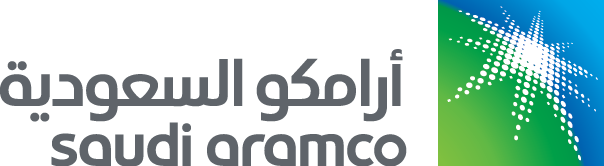 Table of ContentsThird Party InformationAudit Firm Information*This section to be filled by the Audit FirmReport ControlAssessorsApproved byGuidelinesEnsure the answers are comprehensive, clearly described, and attach supporting documents.Ensure evidence:Is clear, readable, and time stampedShows proof of its relation to the Third PartyIs clearly pointed out/highlighted in the screenshotsExecutive SummaryThe purpose of this cybersecurity assessment is to confirm that [Third Party] has implemented the general requirement information security controls defined in the Third Party Cybersecurity Standard (SACS-002), in addition to the relevant controls as per the Third Party classification. This assessment captures and documents a point-in-time implementation status of the existence of the applicable controls as per the Third Party Cybersecurity Standard (SACS-002).The Cybersecurity Assessment Report identifies and highlights the areas of concern, which must be addressed by the Third Party, to acquire the Third Party Cybersecurity Compliance certificate that requires full compliance with the Third Party Cybersecurity Standard (SACS-002). The Information Security controls implementation status in [Third Party] is illustrated in the chart below.Assessment ControlsGeneral Requirements Specific RequirementsReport SummaryCompany NameVendor IDBusiness AddressCountryBusiness AddressCity Business AddressAddress Third Party Classification General Requirements (Applicable on all third parties)   Outsourced Infrastructure Customized Software Network Connectivity Critical Data Processor Cloud Computing ServiceGeneral Requirements (Applicable on all third parties)   Outsourced Infrastructure Customized Software Network Connectivity Critical Data Processor Cloud Computing ServiceContact PersonNameContact PersonPositionContact PersonEmailContact PersonPhoneContact PersonMobile NumberVersionDateAuthorComment0.1MM/DD/YYYYAssessor Initial Draft1.0MM/DD/YYYYReviewerFinalNameDateMM/DD/YYYYMM/DD/YYYYEntitySignatureDateName, PositionMM/DD/YYYYName,  PositionMM/DD/YYYYControl #1Compliance Status Compliance     Noncompliance    [To be filled by audit firm assessors]Reference #TPC-1SourceSACS-002 Third Party Cybersecurity StandardControl StatementThe Third Party must establish, maintain, and communicate a Cybersecurity Acceptable Use Policy (AUP) governing the use of Third Party Technology Assets.The Third Party must establish, maintain, and communicate a Cybersecurity Acceptable Use Policy (AUP) governing the use of Third Party Technology Assets.The Third Party must establish, maintain, and communicate a Cybersecurity Acceptable Use Policy (AUP) governing the use of Third Party Technology Assets.Supporting EvidenceSupporting EvidenceSupporting EvidenceSupporting Evidence[To be filled by audit firm assessors for on-site assessment or by Third Party representative for remote assessment][To be filled by audit firm assessors for on-site assessment or by Third Party representative for remote assessment][To be filled by audit firm assessors for on-site assessment or by Third Party representative for remote assessment][To be filled by audit firm assessors for on-site assessment or by Third Party representative for remote assessment]Compliance Analysis and RemarksCompliance Analysis and RemarksCompliance Analysis and RemarksCompliance Analysis and Remarks[To be filled by audit firm assessors][To be filled by audit firm assessors][To be filled by audit firm assessors][To be filled by audit firm assessors]Control #2Compliance Status Compliance     Noncompliance    [To be filled by audit firm assessors]Reference #TPC-2SourceSACS-002 Third Party Cybersecurity StandardControl StatementPassword protection measures must be enforced by the Third Party. The following are recommended measures: - Minimum length: eight alphanumeric characters and special characters- History: last 12 passwords - Maximum age: 90 days for login authentication- Account lockout threshold: 10 invalid login attempts- Screen saver settings: automatically locked within five minutes of inactivityPassword protection measures must be enforced by the Third Party. The following are recommended measures: - Minimum length: eight alphanumeric characters and special characters- History: last 12 passwords - Maximum age: 90 days for login authentication- Account lockout threshold: 10 invalid login attempts- Screen saver settings: automatically locked within five minutes of inactivityPassword protection measures must be enforced by the Third Party. The following are recommended measures: - Minimum length: eight alphanumeric characters and special characters- History: last 12 passwords - Maximum age: 90 days for login authentication- Account lockout threshold: 10 invalid login attempts- Screen saver settings: automatically locked within five minutes of inactivitySupporting EvidenceSupporting EvidenceSupporting EvidenceSupporting Evidence[To be filled by audit firm assessors for on-site assessment or by the Third Party representative for remote assessment][To be filled by audit firm assessors for on-site assessment or by the Third Party representative for remote assessment][To be filled by audit firm assessors for on-site assessment or by the Third Party representative for remote assessment][To be filled by audit firm assessors for on-site assessment or by the Third Party representative for remote assessment]Compliance Analysis and RemarksCompliance Analysis and RemarksCompliance Analysis and RemarksCompliance Analysis and Remarks[To be filled by audit firm assessors][To be filled by audit firm assessors][To be filled by audit firm assessors][To be filled by audit firm assessors]Control #3Compliance Status Compliance     Noncompliance   [To be filled by audit firm assessors]Reference #TPC-3SourceSACS-002 Third Party Cybersecurity StandardControl StatementThird party must not write down, electronically store in clear text, or disclose any password or authentication code that is used to access Assets or Critical Facilities. This should be part of Third Party cybersecurity polices.Third party must not write down, electronically store in clear text, or disclose any password or authentication code that is used to access Assets or Critical Facilities. This should be part of Third Party cybersecurity polices.Third party must not write down, electronically store in clear text, or disclose any password or authentication code that is used to access Assets or Critical Facilities. This should be part of Third Party cybersecurity polices.Supporting EvidenceSupporting EvidenceSupporting EvidenceSupporting Evidence[To be filled by audit firm assessors for on-site assessment or by the Third Party representative for remote assessment][To be filled by audit firm assessors for on-site assessment or by the Third Party representative for remote assessment][To be filled by audit firm assessors for on-site assessment or by the Third Party representative for remote assessment][To be filled by audit firm assessors for on-site assessment or by the Third Party representative for remote assessment]Compliance Analysis and RemarksCompliance Analysis and RemarksCompliance Analysis and RemarksCompliance Analysis and Remarks[To be filled by audit firm assessors][To be filled by audit firm assessors][To be filled by audit firm assessors][To be filled by audit firm assessors]Control #4Compliance Status Compliance     Noncompliance    [To be filled by audit firm assessors]Reference #TPC-4SourceSACS-002 Third Party Cybersecurity StandardControl StatementTwo-Factor authentication must be enforced on all remote access, including access from the Internet, to Third Party Company computing resources.  Two-Factor authentication must be enforced on all remote access, including access from the Internet, to Third Party Company computing resources.  Two-Factor authentication must be enforced on all remote access, including access from the Internet, to Third Party Company computing resources.  Supporting EvidenceSupporting EvidenceSupporting EvidenceSupporting Evidence[To be filled by audit firm assessors for on-site assessment or by the Third Party representative for remote assessment][To be filled by audit firm assessors for on-site assessment or by the Third Party representative for remote assessment][To be filled by audit firm assessors for on-site assessment or by the Third Party representative for remote assessment][To be filled by audit firm assessors for on-site assessment or by the Third Party representative for remote assessment]Compliance Analysis and RemarksCompliance Analysis and RemarksCompliance Analysis and RemarksCompliance Analysis and Remarks[To be filled by audit firm assessors][To be filled by audit firm assessors][To be filled by audit firm assessors][To be filled by audit firm assessors]Control #5Compliance Status Compliance     Noncompliance    [To be filled by audit firm assessors]Reference #TPC-5SourceSACS-002 Third Party Cybersecurity StandardControl StatementMulti-factor authentication must be enforced on all access to Cloud services utilized by the Third Party, including access to cloud-based email.Multi-factor authentication must be enforced on all access to Cloud services utilized by the Third Party, including access to cloud-based email.Multi-factor authentication must be enforced on all access to Cloud services utilized by the Third Party, including access to cloud-based email.Supporting EvidenceSupporting EvidenceSupporting EvidenceSupporting Evidence[To be filled by audit firm assessors for on-site assessment or by the Third Party representative for remote assessment][To be filled by audit firm assessors for on-site assessment or by the Third Party representative for remote assessment][To be filled by audit firm assessors for on-site assessment or by the Third Party representative for remote assessment][To be filled by audit firm assessors for on-site assessment or by the Third Party representative for remote assessment]Compliance Analysis and RemarksCompliance Analysis and RemarksCompliance Analysis and RemarksCompliance Analysis and Remarks[To be filled by audit firm assessors][To be filled by audit firm assessors][To be filled by audit firm assessors][To be filled by audit firm assessors]Control #6Compliance Status Compliance     Noncompliance    [To be filled by audit firm assessors]Reference #TPC-6SourceSACS-002 Third Party Cybersecurity StandardControl StatementThe Third Party must inform Saudi Aramco when employees provided with Saudi Aramco user credentials no longer need their access, or are transferred, reassigned, have retired, or resigned, or no longer associated with the Third Party.The Third Party must inform Saudi Aramco when employees provided with Saudi Aramco user credentials no longer need their access, or are transferred, reassigned, have retired, or resigned, or no longer associated with the Third Party.The Third Party must inform Saudi Aramco when employees provided with Saudi Aramco user credentials no longer need their access, or are transferred, reassigned, have retired, or resigned, or no longer associated with the Third Party.Supporting EvidenceSupporting EvidenceSupporting EvidenceSupporting Evidence[To be filled by audit firm assessors for on-site assessment or by the Third Party representative for remote assessment][To be filled by audit firm assessors for on-site assessment or by the Third Party representative for remote assessment][To be filled by audit firm assessors for on-site assessment or by the Third Party representative for remote assessment][To be filled by audit firm assessors for on-site assessment or by the Third Party representative for remote assessment]Compliance Analysis and RemarksCompliance Analysis and RemarksCompliance Analysis and RemarksCompliance Analysis and Remarks[To be filled by audit firm assessors][To be filled by audit firm assessors][To be filled by audit firm assessors][To be filled by audit firm assessors]Control #7Compliance Status Compliance     Noncompliance    [To be filled by audit firm assessors]Reference #TPC-7SourceSACS-002 Third Party Cybersecurity StandardControl StatementThe Third Party must require all information systems users to take annual mandatory cybersecurity training that addresses acceptable use and good computing practices. Training must address the following topics: 1. Internet and social media security2. Cybersecurity acceptable use3. Social engineering and phishing emails4. Sharing credentials (i.e., username and password) 5. Data securityThe Third Party must require all information systems users to take annual mandatory cybersecurity training that addresses acceptable use and good computing practices. Training must address the following topics: 1. Internet and social media security2. Cybersecurity acceptable use3. Social engineering and phishing emails4. Sharing credentials (i.e., username and password) 5. Data securityThe Third Party must require all information systems users to take annual mandatory cybersecurity training that addresses acceptable use and good computing practices. Training must address the following topics: 1. Internet and social media security2. Cybersecurity acceptable use3. Social engineering and phishing emails4. Sharing credentials (i.e., username and password) 5. Data securitySupporting EvidenceSupporting EvidenceSupporting EvidenceSupporting Evidence[To be filled by audit firm assessors for on-site assessment or by the Third Party representative for remote assessment][To be filled by audit firm assessors for on-site assessment or by the Third Party representative for remote assessment][To be filled by audit firm assessors for on-site assessment or by the Third Party representative for remote assessment][To be filled by audit firm assessors for on-site assessment or by the Third Party representative for remote assessment]Compliance Analysis and RemarksCompliance Analysis and RemarksCompliance Analysis and RemarksCompliance Analysis and Remarks[To be filled by audit firm assessors][To be filled by audit firm assessors][To be filled by audit firm assessors][To be filled by audit firm assessors]Control #8Compliance Status Compliance     Noncompliance  [To be filled by audit firm assessors]Reference #TPC-8SourceSACS-002 Third Party Cybersecurity StandardControl StatementThe Third Party must inform personnel, in keeping with the Third Party Company Policy, that using personal email to share and transmit Saudi Aramco data is strictly prohibited.The Third Party must inform personnel, in keeping with the Third Party Company Policy, that using personal email to share and transmit Saudi Aramco data is strictly prohibited.The Third Party must inform personnel, in keeping with the Third Party Company Policy, that using personal email to share and transmit Saudi Aramco data is strictly prohibited.Supporting EvidenceSupporting EvidenceSupporting EvidenceSupporting Evidence[To be filled by audit firm assessors for on-site assessment or by the Third Party representative for remote assessment][To be filled by audit firm assessors for on-site assessment or by the Third Party representative for remote assessment][To be filled by audit firm assessors for on-site assessment or by the Third Party representative for remote assessment][To be filled by audit firm assessors for on-site assessment or by the Third Party representative for remote assessment]Compliance Analysis and RemarksCompliance Analysis and RemarksCompliance Analysis and RemarksCompliance Analysis and Remarks[To be filled by audit firm assessors][To be filled by audit firm assessors][To be filled by audit firm assessors][To be filled by audit firm assessors]Control #9Compliance Status Compliance     Noncompliance [To be filled by audit firm assessors]Reference #TPC-9SourceSACS-002 Third Party Cybersecurity StandardControl StatementThe Third Party must inform personnel, in keeping with the Third Party Company Policy, that disclosing Saudi Aramco policies, procedures, and standards, or any type of data with unauthorized entities or on the Internet, is strictly prohibited.The Third Party must inform personnel, in keeping with the Third Party Company Policy, that disclosing Saudi Aramco policies, procedures, and standards, or any type of data with unauthorized entities or on the Internet, is strictly prohibited.The Third Party must inform personnel, in keeping with the Third Party Company Policy, that disclosing Saudi Aramco policies, procedures, and standards, or any type of data with unauthorized entities or on the Internet, is strictly prohibited.Supporting EvidenceSupporting EvidenceSupporting EvidenceSupporting Evidence[To be filled by audit firm assessors for on-site assessment or by the Third Party representative for remote assessment][To be filled by audit firm assessors for on-site assessment or by the Third Party representative for remote assessment][To be filled by audit firm assessors for on-site assessment or by the Third Party representative for remote assessment][To be filled by audit firm assessors for on-site assessment or by the Third Party representative for remote assessment]Compliance Analysis and RemarksCompliance Analysis and RemarksCompliance Analysis and RemarksCompliance Analysis and Remarks[To be filled by audit firm assessors][To be filled by audit firm assessors][To be filled by audit firm assessors][To be filled by audit firm assessors]Control #10Compliance Status Compliance     Noncompliance [To be filled by audit firm assessors]Reference #TPC-10SourceSACS-002 Third Party Cybersecurity StandardControl StatementAll Third Party Technology Assets and Systems must be password protected.All Third Party Technology Assets and Systems must be password protected.All Third Party Technology Assets and Systems must be password protected.Supporting EvidenceSupporting EvidenceSupporting EvidenceSupporting Evidence[To be filled by audit firm assessors for on-site assessment or by the Third Party representative for remote assessment][To be filled by audit firm assessors for on-site assessment or by the Third Party representative for remote assessment][To be filled by audit firm assessors for on-site assessment or by the Third Party representative for remote assessment][To be filled by audit firm assessors for on-site assessment or by the Third Party representative for remote assessment]Compliance Analysis and RemarksCompliance Analysis and RemarksCompliance Analysis and RemarksCompliance Analysis and Remarks[To be filled by audit firm assessors][To be filled by audit firm assessors][To be filled by audit firm assessors][To be filled by audit firm assessors]Control #11Compliance Status Compliance     Noncompliance    [To be filled by audit firm assessors]Reference #TPC-11SourceSACS-002 Third Party Cybersecurity StandardControl StatementThird Party Technology Assets and Systems must be regularly updated with operating system (OS), software and applets patches (i.e. Adobe, Flash, Java etc.).Third Party Technology Assets and Systems must be regularly updated with operating system (OS), software and applets patches (i.e. Adobe, Flash, Java etc.).Third Party Technology Assets and Systems must be regularly updated with operating system (OS), software and applets patches (i.e. Adobe, Flash, Java etc.).Supporting EvidenceSupporting EvidenceSupporting EvidenceSupporting Evidence[To be filled by audit firm assessors for onsite assessment or by the Third Party representative for remote assessment][To be filled by audit firm assessors for onsite assessment or by the Third Party representative for remote assessment][To be filled by audit firm assessors for onsite assessment or by the Third Party representative for remote assessment][To be filled by audit firm assessors for onsite assessment or by the Third Party representative for remote assessment]Compliance Analysis and RemarksCompliance Analysis and RemarksCompliance Analysis and RemarksCompliance Analysis and Remarks[To be filled by audit firm assessors][To be filled by audit firm assessors][To be filled by audit firm assessors][To be filled by audit firm assessors]Control #12Compliance Status Compliance     Noncompliance    [To be filled by audit firm assessors]Reference #TPC-12SourceSACS-002 Third Party Cybersecurity StandardControl StatementThird Party Technology Assets must be protected with anti-virus (AV) software. Updates must be applied daily, and full system scans must be performed every two weeks.Third Party Technology Assets must be protected with anti-virus (AV) software. Updates must be applied daily, and full system scans must be performed every two weeks.Third Party Technology Assets must be protected with anti-virus (AV) software. Updates must be applied daily, and full system scans must be performed every two weeks.Supporting EvidenceSupporting EvidenceSupporting EvidenceSupporting Evidence[To be filled by audit firm assessors for on-site assessment or by the Third Party representative for remote assessment][To be filled by audit firm assessors for on-site assessment or by the Third Party representative for remote assessment][To be filled by audit firm assessors for on-site assessment or by the Third Party representative for remote assessment][To be filled by audit firm assessors for on-site assessment or by the Third Party representative for remote assessment]Compliance Analysis and RemarksCompliance Analysis and RemarksCompliance Analysis and RemarksCompliance Analysis and Remarks[To be filled by audit firm assessors][To be filled by audit firm assessors][To be filled by audit firm assessors][To be filled by audit firm assessors]Control #13Compliance Status Compliance     Noncompliance    [To be filled by audit firm assessors]Reference #TPC-13SourceSACS-002 Third Party Cybersecurity StandardControl StatementThe Third Party must implement Sender Policy Framework (SPF) technology on the mail server.The Third Party must implement Sender Policy Framework (SPF) technology on the mail server.The Third Party must implement Sender Policy Framework (SPF) technology on the mail server.Supporting EvidenceSupporting EvidenceSupporting EvidenceSupporting Evidence[To be filled by audit firm assessors for on-site assessment or by the Third Party representative for remote assessment][To be filled by audit firm assessors for on-site assessment or by the Third Party representative for remote assessment][To be filled by audit firm assessors for on-site assessment or by the Third Party representative for remote assessment][To be filled by audit firm assessors for on-site assessment or by the Third Party representative for remote assessment]Compliance Analysis and RemarksCompliance Analysis and RemarksCompliance Analysis and RemarksCompliance Analysis and Remarks[To be filled by audit firm assessors][To be filled by audit firm assessors][To be filled by audit firm assessors][To be filled by audit firm assessors]Control #14Compliance Status Compliance     Noncompliance    [To be filled by audit firm assessors]Reference #TPC-14SourceSACS-002 Third Party Cybersecurity StandardControl StatementThe Third Party must enforce Sender Policy Framework (SPF) feature on Saudi Aramco email domains: Aramco.com and Aramco.com.sa.The Third Party must enforce Sender Policy Framework (SPF) feature on Saudi Aramco email domains: Aramco.com and Aramco.com.sa.The Third Party must enforce Sender Policy Framework (SPF) feature on Saudi Aramco email domains: Aramco.com and Aramco.com.sa.Supporting EvidenceSupporting EvidenceSupporting EvidenceSupporting Evidence[To be filled by audit firm assessors for on-site assessment or by the Third Party representative for remote assessment][To be filled by audit firm assessors for on-site assessment or by the Third Party representative for remote assessment][To be filled by audit firm assessors for on-site assessment or by the Third Party representative for remote assessment][To be filled by audit firm assessors for on-site assessment or by the Third Party representative for remote assessment]Compliance Analysis and RemarksCompliance Analysis and RemarksCompliance Analysis and RemarksCompliance Analysis and Remarks[To be filled by audit firm assessors][To be filled by audit firm assessors][To be filled by audit firm assessors][To be filled by audit firm assessors]Control #15Compliance Status Compliance     Noncompliance    [To be filled by audit firm assessors]Reference #TPC-15SourceSACS-002 Third Party Cybersecurity StandardControl StatementThe Third Party must publish the SPF record in the DNS server.The Third Party must publish the SPF record in the DNS server.The Third Party must publish the SPF record in the DNS server.Supporting EvidenceSupporting EvidenceSupporting EvidenceSupporting Evidence[To be filled by audit firm assessors for onsite assessment or by the Third Party representative for remote assessment][To be filled by audit firm assessors for onsite assessment or by the Third Party representative for remote assessment][To be filled by audit firm assessors for onsite assessment or by the Third Party representative for remote assessment][To be filled by audit firm assessors for onsite assessment or by the Third Party representative for remote assessment]Compliance Analysis and RemarksCompliance Analysis and RemarksCompliance Analysis and RemarksCompliance Analysis and Remarks[To be filled by audit firm assessors][To be filled by audit firm assessors][To be filled by audit firm assessors][To be filled by audit firm assessors]Control #16Compliance Status Compliance     Noncompliance    [To be filled by audit firm assessors]Reference #TPC-16SourceSACS-002 Third Party Cybersecurity StandardControl StatementThe Third Party must inspect all incoming emails originating from the Internet using anti-spam protection.  The Third Party must inspect all incoming emails originating from the Internet using anti-spam protection.  The Third Party must inspect all incoming emails originating from the Internet using anti-spam protection.  Supporting EvidenceSupporting EvidenceSupporting EvidenceSupporting Evidence[To be filled by audit firm assessors for on-site assessment or by the Third Party representative for remote assessment][To be filled by audit firm assessors for on-site assessment or by the Third Party representative for remote assessment][To be filled by audit firm assessors for on-site assessment or by the Third Party representative for remote assessment][To be filled by audit firm assessors for on-site assessment or by the Third Party representative for remote assessment]Compliance Analysis and RemarksCompliance Analysis and RemarksCompliance Analysis and RemarksCompliance Analysis and Remarks[To be filled by audit firm assessors][To be filled by audit firm assessors][To be filled by audit firm assessors][To be filled by audit firm assessors]Control #17Compliance Status Compliance     Noncompliance    [To be filled by audit firm assessors]Reference #TPC-17SourceSACS-002 Third Party Cybersecurity StandardControl StatementThe Third Party must use a private email domain. Generic domains, such as Gmail and Hotmail, must not be used.The Third Party must use a private email domain. Generic domains, such as Gmail and Hotmail, must not be used.The Third Party must use a private email domain. Generic domains, such as Gmail and Hotmail, must not be used.Supporting EvidenceSupporting EvidenceSupporting EvidenceSupporting Evidence[To be filled by audit firm assessors for on-site assessment or by the Third Party representative for remote assessment][To be filled by audit firm assessors for on-site assessment or by the Third Party representative for remote assessment][To be filled by audit firm assessors for on-site assessment or by the Third Party representative for remote assessment][To be filled by audit firm assessors for on-site assessment or by the Third Party representative for remote assessment]Compliance Analysis and RemarksCompliance Analysis and RemarksCompliance Analysis and RemarksCompliance Analysis and Remarks[To be filled by audit firm assessors][To be filled by audit firm assessors][To be filled by audit firm assessors][To be filled by audit firm assessors]Control #18Compliance Status Compliance     Noncompliance    [To be filled by audit firm assessors]Reference #TPC-18SourceSACS-002 Third Party Cybersecurity StandardControl StatementThird Party must have formal procedures for off-boarding employees. Off-boarding procedures must include the return of assets, and removal of all associated access.Third Party must have formal procedures for off-boarding employees. Off-boarding procedures must include the return of assets, and removal of all associated access.Third Party must have formal procedures for off-boarding employees. Off-boarding procedures must include the return of assets, and removal of all associated access.Supporting EvidenceSupporting EvidenceSupporting EvidenceSupporting Evidence[To be filled by audit firm assessors for on-site assessment or by the Third Party representative for remote assessment][To be filled by audit firm assessors for on-site assessment or by the Third Party representative for remote assessment][To be filled by audit firm assessors for on-site assessment or by the Third Party representative for remote assessment][To be filled by audit firm assessors for on-site assessment or by the Third Party representative for remote assessment]Compliance Analysis and RemarksCompliance Analysis and RemarksCompliance Analysis and RemarksCompliance Analysis and Remarks[To be filled by audit firm assessors][To be filled by audit firm assessors][To be filled by audit firm assessors][To be filled by audit firm assessors]Control #19Compliance Status Compliance     Noncompliance    [To be filled by audit firm assessors]Reference #TPC-19SourceSACS-002 Third Party Cybersecurity StandardControl StatementAssets used to process or store Saudi Aramco data and information must be sanitized by the end of the data life cycle, or by the end of the retention period as stated in the contract, if defined. This includes all data copies such as backup copies created at any Third Party site(s). The sanitization must be conducted in alignment to industry best practices such as NIST 800-88. The Third party shall certify in a signed letter to Saudi Aramco that the data sanitization has been successfully completed.Assets used to process or store Saudi Aramco data and information must be sanitized by the end of the data life cycle, or by the end of the retention period as stated in the contract, if defined. This includes all data copies such as backup copies created at any Third Party site(s). The sanitization must be conducted in alignment to industry best practices such as NIST 800-88. The Third party shall certify in a signed letter to Saudi Aramco that the data sanitization has been successfully completed.Assets used to process or store Saudi Aramco data and information must be sanitized by the end of the data life cycle, or by the end of the retention period as stated in the contract, if defined. This includes all data copies such as backup copies created at any Third Party site(s). The sanitization must be conducted in alignment to industry best practices such as NIST 800-88. The Third party shall certify in a signed letter to Saudi Aramco that the data sanitization has been successfully completed.Supporting EvidenceSupporting EvidenceSupporting EvidenceSupporting Evidence[To be filled by audit firm assessors for onsite assessment or by the Third Party representative for remote assessment][To be filled by audit firm assessors for onsite assessment or by the Third Party representative for remote assessment][To be filled by audit firm assessors for onsite assessment or by the Third Party representative for remote assessment][To be filled by audit firm assessors for onsite assessment or by the Third Party representative for remote assessment]Compliance Analysis and RemarksCompliance Analysis and RemarksCompliance Analysis and RemarksCompliance Analysis and Remarks[To be filled by audit firm assessors][To be filled by audit firm assessors][To be filled by audit firm assessors][To be filled by audit firm assessors]Control #20Compliance Status Compliance     Noncompliance    [To be filled by audit firm assessors]Reference #TPC-20SourceSACS-002 Third Party Cybersecurity StandardControl StatementThe Third Party must obtain a Cybersecurity Compliance Certificate (CCC) from Saudi Aramco authorized audit firms in accordance to the third-Party classification requirements set forth in this Standard (Section II). Third Parties must submit the CCC to Saudi Aramco through the Saudi Aramco e-Marketplace system.The Third Party must obtain a Cybersecurity Compliance Certificate (CCC) from Saudi Aramco authorized audit firms in accordance to the third-Party classification requirements set forth in this Standard (Section II). Third Parties must submit the CCC to Saudi Aramco through the Saudi Aramco e-Marketplace system.The Third Party must obtain a Cybersecurity Compliance Certificate (CCC) from Saudi Aramco authorized audit firms in accordance to the third-Party classification requirements set forth in this Standard (Section II). Third Parties must submit the CCC to Saudi Aramco through the Saudi Aramco e-Marketplace system.Supporting EvidenceSupporting EvidenceSupporting EvidenceSupporting Evidence[To be filled by audit firm assessors for on-site assessment or by the Third Party representative for remote assessment][To be filled by audit firm assessors for on-site assessment or by the Third Party representative for remote assessment][To be filled by audit firm assessors for on-site assessment or by the Third Party representative for remote assessment][To be filled by audit firm assessors for on-site assessment or by the Third Party representative for remote assessment]Compliance Analysis and RemarksCompliance Analysis and RemarksCompliance Analysis and RemarksCompliance Analysis and Remarks[To be filled by audit firm assessors][To be filled by audit firm assessors][To be filled by audit firm assessors][To be filled by audit firm assessors]Control #21Compliance Status Compliance     Noncompliance    [To be filled by audit firm assessors]Reference #TPC-21SourceSACS-002 Third Party Cybersecurity StandardControl StatementThe Third Party must renew the CCC every two years.The Third Party must renew the CCC every two years.The Third Party must renew the CCC every two years.Supporting EvidenceSupporting EvidenceSupporting EvidenceSupporting Evidence[To be filled by audit firm assessors for on-site assessment or by Third Party representative for remote assessment][To be filled by audit firm assessors for on-site assessment or by Third Party representative for remote assessment][To be filled by audit firm assessors for on-site assessment or by Third Party representative for remote assessment][To be filled by audit firm assessors for on-site assessment or by Third Party representative for remote assessment]Compliance Analysis and RemarksCompliance Analysis and RemarksCompliance Analysis and RemarksCompliance Analysis and Remarks[To be filled by audit firm assessors][To be filled by audit firm assessors][To be filled by audit firm assessors][To be filled by audit firm assessors]Control #22Compliance Status Compliance     Noncompliance    [To be filled by audit firm assessors]Reference #TPC-22SourceSACS-002 Third Party Cybersecurity StandardControl StatementFirewalls must be configured and enabled on endpoint devices.Firewalls must be configured and enabled on endpoint devices.Firewalls must be configured and enabled on endpoint devices.Supporting EvidenceSupporting EvidenceSupporting EvidenceSupporting Evidence[To be filled by audit firm assessors for on-site assessment or by the Third Party representative for remote assessment][To be filled by audit firm assessors for on-site assessment or by the Third Party representative for remote assessment][To be filled by audit firm assessors for on-site assessment or by the Third Party representative for remote assessment][To be filled by audit firm assessors for on-site assessment or by the Third Party representative for remote assessment]Compliance Analysis and RemarksCompliance Analysis and RemarksCompliance Analysis and RemarksCompliance Analysis and Remarks[To be filled by audit firm assessors][To be filled by audit firm assessors][To be filled by audit firm assessors][To be filled by audit firm assessors]Control #23Compliance Status Compliance     Noncompliance    [To be filled by audit firm assessors]Reference #TPC-23SourceSACS-002 Third Party Cybersecurity StandardControl StatementIf the Third Party discovers a cybersecurity incident, the Third Party must (besides its continuous efforts to resolve and mitigate the Incident):- Notify SAUDI ARAMCO within 24 hours of discovering the incident- Follow the Cybersecurity Incident Response Instructions set forth in Appendix A.If the Third Party discovers a cybersecurity incident, the Third Party must (besides its continuous efforts to resolve and mitigate the Incident):- Notify SAUDI ARAMCO within 24 hours of discovering the incident- Follow the Cybersecurity Incident Response Instructions set forth in Appendix A.If the Third Party discovers a cybersecurity incident, the Third Party must (besides its continuous efforts to resolve and mitigate the Incident):- Notify SAUDI ARAMCO within 24 hours of discovering the incident- Follow the Cybersecurity Incident Response Instructions set forth in Appendix A.Supporting EvidenceSupporting EvidenceSupporting EvidenceSupporting Evidence[To be filled by audit firm assessors for onsite assessment or by the Third Party representative for remote assessment][To be filled by audit firm assessors for onsite assessment or by the Third Party representative for remote assessment][To be filled by audit firm assessors for onsite assessment or by the Third Party representative for remote assessment][To be filled by audit firm assessors for onsite assessment or by the Third Party representative for remote assessment]Compliance Analysis and RemarksCompliance Analysis and RemarksCompliance Analysis and RemarksCompliance Analysis and Remarks[To be filled by audit firm assessors][To be filled by audit firm assessors][To be filled by audit firm assessors][To be filled by audit firm assessors]Control #24Compliance Status Compliance     Noncompliance    [To be filled by audit firm assessors] Compliance     Noncompliance    [To be filled by audit firm assessors]Reference #TPC-24SourceSACS-002 Third Party Cybersecurity StandardSACS-002 Third Party Cybersecurity StandardClassificationOutsourced Infrastructure Customized SoftwareOutsourced Infrastructure Customized SoftwareOutsourced Infrastructure Customized SoftwareNetwork ConnectivityCritical Data ProcessorCloud Computing ServiceControl StatementThird Party must have policies and processes to classify information in terms of its value, criticality and confidentiality.Third Party must have policies and processes to classify information in terms of its value, criticality and confidentiality.Third Party must have policies and processes to classify information in terms of its value, criticality and confidentiality.Third Party must have policies and processes to classify information in terms of its value, criticality and confidentiality.Supporting EvidenceSupporting EvidenceSupporting EvidenceSupporting EvidenceSupporting Evidence[To be filled by audit firm assessors for on-site assessment or by the Third Party representative for remote assessment][To be filled by audit firm assessors for on-site assessment or by the Third Party representative for remote assessment][To be filled by audit firm assessors for on-site assessment or by the Third Party representative for remote assessment][To be filled by audit firm assessors for on-site assessment or by the Third Party representative for remote assessment][To be filled by audit firm assessors for on-site assessment or by the Third Party representative for remote assessment]Compliance Analysis and RemarksCompliance Analysis and RemarksCompliance Analysis and RemarksCompliance Analysis and RemarksCompliance Analysis and Remarks[To be filled by audit firm assessors][To be filled by audit firm assessors][To be filled by audit firm assessors][To be filled by audit firm assessors][To be filled by audit firm assessors]Control #25Compliance Status Compliance     Noncompliance    [To be filled by audit firm assessors] Compliance     Noncompliance    [To be filled by audit firm assessors]Reference #TPC-25SourceSACS-002 Third Party Cybersecurity StandardSACS-002 Third Party Cybersecurity StandardClassificationOutsourced Infrastructure Customized SoftwareOutsourced Infrastructure Customized SoftwareOutsourced Infrastructure Customized SoftwareNetwork ConnectivityCritical Data ProcessorCloud Computing ServiceControl StatementThe Third Party must establish, maintain and communicate cybersecurity policies and standards.The Third Party must establish, maintain and communicate cybersecurity policies and standards.The Third Party must establish, maintain and communicate cybersecurity policies and standards.The Third Party must establish, maintain and communicate cybersecurity policies and standards.Supporting EvidenceSupporting EvidenceSupporting EvidenceSupporting EvidenceSupporting Evidence[To be filled by audit firm assessors for on-site assessment or by the Third Party representative for remote assessment][To be filled by audit firm assessors for on-site assessment or by the Third Party representative for remote assessment][To be filled by audit firm assessors for on-site assessment or by the Third Party representative for remote assessment][To be filled by audit firm assessors for on-site assessment or by the Third Party representative for remote assessment][To be filled by audit firm assessors for on-site assessment or by the Third Party representative for remote assessment]Compliance Analysis and RemarksCompliance Analysis and RemarksCompliance Analysis and RemarksCompliance Analysis and RemarksCompliance Analysis and Remarks[To be filled by audit firm assessors][To be filled by audit firm assessors][To be filled by audit firm assessors][To be filled by audit firm assessors][To be filled by audit firm assessors]Control #26Compliance Status Compliance     Noncompliance    [To be filled by audit firm assessors] Compliance     Noncompliance    [To be filled by audit firm assessors]Reference #TPC-26SourceSACS-002 Third Party Cybersecurity StandardSACS-002 Third Party Cybersecurity StandardClassificationOutsourced Infrastructure Customized SoftwareOutsourced Infrastructure Customized SoftwareOutsourced Infrastructure Customized SoftwareNetwork ConnectivityCritical Data ProcessorCloud Computing ServiceControl StatementThird Party must be staffed by employee(s) whose primary responsibility is cybersecurity. Responsibilities of those personnel must include maintaining the security of information systems, and ensuring compliance with existing policies.Third Party must be staffed by employee(s) whose primary responsibility is cybersecurity. Responsibilities of those personnel must include maintaining the security of information systems, and ensuring compliance with existing policies.Third Party must be staffed by employee(s) whose primary responsibility is cybersecurity. Responsibilities of those personnel must include maintaining the security of information systems, and ensuring compliance with existing policies.Third Party must be staffed by employee(s) whose primary responsibility is cybersecurity. Responsibilities of those personnel must include maintaining the security of information systems, and ensuring compliance with existing policies.Supporting EvidenceSupporting EvidenceSupporting EvidenceSupporting EvidenceSupporting Evidence[To be filled by audit firm assessors for onsite assessment or by the Third Party representative for remote assessment][To be filled by audit firm assessors for onsite assessment or by the Third Party representative for remote assessment][To be filled by audit firm assessors for onsite assessment or by the Third Party representative for remote assessment][To be filled by audit firm assessors for onsite assessment or by the Third Party representative for remote assessment][To be filled by audit firm assessors for onsite assessment or by the Third Party representative for remote assessment]Compliance Analysis and RemarksCompliance Analysis and RemarksCompliance Analysis and RemarksCompliance Analysis and RemarksCompliance Analysis and Remarks[To be filled by audit firm assessors][To be filled by audit firm assessors][To be filled by audit firm assessors][To be filled by audit firm assessors][To be filled by audit firm assessors]Control #27Compliance Status Compliance     Noncompliance    [To be filled by audit firm assessors] Compliance     Noncompliance    [To be filled by audit firm assessors]Reference #TPC-27SourceSACS-002 Third Party Cybersecurity StandardSACS-002 Third Party Cybersecurity StandardClassificationOutsourced Infrastructure Customized SoftwareOutsourced Infrastructure Customized SoftwareOutsourced Infrastructure Customized SoftwareNetwork ConnectivityCritical Data ProcessorCloud Computing ServiceControl StatementThe Third Party must conduct annual external Penetration Testing on its IT infrastructure systems and Internet facing applications.The Third Party must conduct annual external Penetration Testing on its IT infrastructure systems and Internet facing applications.The Third Party must conduct annual external Penetration Testing on its IT infrastructure systems and Internet facing applications.The Third Party must conduct annual external Penetration Testing on its IT infrastructure systems and Internet facing applications.Supporting EvidenceSupporting EvidenceSupporting EvidenceSupporting EvidenceSupporting Evidence[To be filled by audit firm assessors for on-site assessment or by the Third Party representative for remote assessment][To be filled by audit firm assessors for on-site assessment or by the Third Party representative for remote assessment][To be filled by audit firm assessors for on-site assessment or by the Third Party representative for remote assessment][To be filled by audit firm assessors for on-site assessment or by the Third Party representative for remote assessment][To be filled by audit firm assessors for on-site assessment or by the Third Party representative for remote assessment]Compliance Analysis and RemarksCompliance Analysis and RemarksCompliance Analysis and RemarksCompliance Analysis and RemarksCompliance Analysis and Remarks[To be filled by audit firm assessors][To be filled by audit firm assessors][To be filled by audit firm assessors][To be filled by audit firm assessors][To be filled by audit firm assessors]Control #28Compliance Status Compliance     Noncompliance    [To be filled by audit firm assessors] Compliance     Noncompliance    [To be filled by audit firm assessors]Reference #TPC-28SourceSACS-002 Third Party Cybersecurity StandardSACS-002 Third Party Cybersecurity StandardClassificationOutsourced Infrastructure Customized SoftwareOutsourced Infrastructure Customized SoftwareOutsourced Infrastructure Customized SoftwareNetwork ConnectivityCritical Data Processor Cloud Computing Service Control StatementThird Party must conduct annual external Penetration Testing on Cloud Computing Service(s) used by Saudi AramcoThird Party must conduct annual external Penetration Testing on Cloud Computing Service(s) used by Saudi AramcoThird Party must conduct annual external Penetration Testing on Cloud Computing Service(s) used by Saudi AramcoThird Party must conduct annual external Penetration Testing on Cloud Computing Service(s) used by Saudi AramcoSupporting EvidenceSupporting EvidenceSupporting EvidenceSupporting EvidenceSupporting Evidence[To be filled by audit firm assessors for on-site assessment or by the Third Party representative for remote assessment][To be filled by audit firm assessors for on-site assessment or by the Third Party representative for remote assessment][To be filled by audit firm assessors for on-site assessment or by the Third Party representative for remote assessment][To be filled by audit firm assessors for on-site assessment or by the Third Party representative for remote assessment][To be filled by audit firm assessors for on-site assessment or by the Third Party representative for remote assessment]Compliance Analysis and RemarksCompliance Analysis and RemarksCompliance Analysis and RemarksCompliance Analysis and RemarksCompliance Analysis and Remarks[To be filled by audit firm assessors][To be filled by audit firm assessors][To be filled by audit firm assessors][To be filled by audit firm assessors][To be filled by audit firm assessors]Control #29Compliance Status Compliance     Noncompliance    [To be filled by audit firm assessors] Compliance     Noncompliance    [To be filled by audit firm assessors]Reference #TPC-29SourceSACS-002 Third Party Cybersecurity StandardSACS-002 Third Party Cybersecurity StandardClassificationOutsourced Infrastructure Customized SoftwareOutsourced Infrastructure Customized SoftwareOutsourced Infrastructure Customized Software Network ConnectivityCritical Data Processor Cloud Computing Service Control StatementIf Third Party is hosting a website for Saudi Aramco, annual Penetration Testing must be conducted to test website security.If Third Party is hosting a website for Saudi Aramco, annual Penetration Testing must be conducted to test website security.If Third Party is hosting a website for Saudi Aramco, annual Penetration Testing must be conducted to test website security.If Third Party is hosting a website for Saudi Aramco, annual Penetration Testing must be conducted to test website security.Supporting EvidenceSupporting EvidenceSupporting EvidenceSupporting EvidenceSupporting Evidence[To be filled by audit firm assessors for on-site assessment or by the Third Party representative for remote assessment][To be filled by audit firm assessors for on-site assessment or by the Third Party representative for remote assessment][To be filled by audit firm assessors for on-site assessment or by the Third Party representative for remote assessment][To be filled by audit firm assessors for on-site assessment or by the Third Party representative for remote assessment][To be filled by audit firm assessors for on-site assessment or by the Third Party representative for remote assessment]Compliance Analysis and RemarksCompliance Analysis and RemarksCompliance Analysis and RemarksCompliance Analysis and RemarksCompliance Analysis and Remarks[To be filled by audit firm assessors][To be filled by audit firm assessors][To be filled by audit firm assessors][To be filled by audit firm assessors][To be filled by audit firm assessors]Control #30Compliance Status Compliance     Noncompliance    [To be filled by audit firm assessors] Compliance     Noncompliance    [To be filled by audit firm assessors]Reference #TPC-30SourceSACS-002 Third Party Cybersecurity StandardSACS-002 Third Party Cybersecurity StandardClassificationOutsourced Infrastructure Customized SoftwareOutsourced Infrastructure Customized SoftwareOutsourced Infrastructure Customized SoftwareNetwork ConnectivityCritical Data Processor Cloud Computing Service Control StatementThird party data center must be certified by industry recognized authorityThird party data center must be certified by industry recognized authorityThird party data center must be certified by industry recognized authorityThird party data center must be certified by industry recognized authoritySupporting EvidenceSupporting EvidenceSupporting EvidenceSupporting EvidenceSupporting Evidence[To be filled by audit firm assessors for on-site assessment or by the Third Party representative for remote assessment][To be filled by audit firm assessors for on-site assessment or by the Third Party representative for remote assessment][To be filled by audit firm assessors for on-site assessment or by the Third Party representative for remote assessment][To be filled by audit firm assessors for on-site assessment or by the Third Party representative for remote assessment][To be filled by audit firm assessors for on-site assessment or by the Third Party representative for remote assessment]Compliance Analysis and RemarksCompliance Analysis and RemarksCompliance Analysis and RemarksCompliance Analysis and RemarksCompliance Analysis and Remarks[To be filled by audit firm assessors][To be filled by audit firm assessors][To be filled by audit firm assessors][To be filled by audit firm assessors][To be filled by audit firm assessors]Control #31Compliance Status Compliance     Noncompliance    [To be filled by audit firm assessors] Compliance     Noncompliance    [To be filled by audit firm assessors]Reference #TPC-31SourceSACS-002 Third Party Cybersecurity StandardSACS-002 Third Party Cybersecurity StandardClassificationOutsourced Infrastructure Customized SoftwareOutsourced Infrastructure Customized SoftwareOutsourced Infrastructure Customized SoftwareNetwork ConnectivityCritical Data ProcessorCloud Computing ServiceControl StatementThe Third Party must have a process to conduct a Cybersecurity Risk Assessment on a regular basis, to identify, assess, and remediate risks to data and information systems.The Third Party must have a process to conduct a Cybersecurity Risk Assessment on a regular basis, to identify, assess, and remediate risks to data and information systems.The Third Party must have a process to conduct a Cybersecurity Risk Assessment on a regular basis, to identify, assess, and remediate risks to data and information systems.The Third Party must have a process to conduct a Cybersecurity Risk Assessment on a regular basis, to identify, assess, and remediate risks to data and information systems.Supporting EvidenceSupporting EvidenceSupporting EvidenceSupporting EvidenceSupporting Evidence[To be filled by audit firm assessors for on-site assessment or by the Third Party representative for remote assessment][To be filled by audit firm assessors for on-site assessment or by the Third Party representative for remote assessment][To be filled by audit firm assessors for on-site assessment or by the Third Party representative for remote assessment][To be filled by audit firm assessors for on-site assessment or by the Third Party representative for remote assessment][To be filled by audit firm assessors for on-site assessment or by the Third Party representative for remote assessment]Compliance Analysis and RemarksCompliance Analysis and RemarksCompliance Analysis and RemarksCompliance Analysis and RemarksCompliance Analysis and Remarks[To be filled by audit firm assessors][To be filled by audit firm assessors][To be filled by audit firm assessors][To be filled by audit firm assessors][To be filled by audit firm assessors]Control #32Compliance Status Compliance     Noncompliance    [To be filled by audit firm assessors] Compliance     Noncompliance    [To be filled by audit firm assessors]Reference #TPC-32SourceSACS-002 Third Party Cybersecurity StandardSACS-002 Third Party Cybersecurity StandardClassificationOutsourced Infrastructure Customized SoftwareOutsourced Infrastructure Customized SoftwareOutsourced Infrastructure Customized SoftwareNetwork ConnectivityCritical Data ProcessorCloud Computing ServiceControl StatementUsers accessing applications and information systems must be issued unique user logins and passwords. Generic accounts must not be allowed.Users accessing applications and information systems must be issued unique user logins and passwords. Generic accounts must not be allowed.Users accessing applications and information systems must be issued unique user logins and passwords. Generic accounts must not be allowed.Users accessing applications and information systems must be issued unique user logins and passwords. Generic accounts must not be allowed.Supporting EvidenceSupporting EvidenceSupporting EvidenceSupporting EvidenceSupporting Evidence[To be filled by audit firm assessors for onsite assessment or by the Third Party representative for remote assessment][To be filled by audit firm assessors for onsite assessment or by the Third Party representative for remote assessment][To be filled by audit firm assessors for onsite assessment or by the Third Party representative for remote assessment][To be filled by audit firm assessors for onsite assessment or by the Third Party representative for remote assessment][To be filled by audit firm assessors for onsite assessment or by the Third Party representative for remote assessment]Compliance Analysis and RemarksCompliance Analysis and RemarksCompliance Analysis and RemarksCompliance Analysis and RemarksCompliance Analysis and Remarks[To be filled by audit firm assessors][To be filled by audit firm assessors][To be filled by audit firm assessors][To be filled by audit firm assessors][To be filled by audit firm assessors]Control #33Compliance Status Compliance     Noncompliance    [To be filled by audit firm assessors] Compliance     Noncompliance    [To be filled by audit firm assessors]Reference #TPC-33SourceSACS-002 Third Party Cybersecurity StandardSACS-002 Third Party Cybersecurity StandardClassificationOutsourced Infrastructure Customized SoftwareOutsourced Infrastructure Customized SoftwareOutsourced Infrastructure Customized SoftwareNetwork ConnectivityCritical Data ProcessorCloud Computing ServiceControl StatementUser access to the operating system, applications and database must be reviewed on a semiannual basis to determine if accessing personnel still require such access.User access to the operating system, applications and database must be reviewed on a semiannual basis to determine if accessing personnel still require such access.User access to the operating system, applications and database must be reviewed on a semiannual basis to determine if accessing personnel still require such access.User access to the operating system, applications and database must be reviewed on a semiannual basis to determine if accessing personnel still require such access.Supporting EvidenceSupporting EvidenceSupporting EvidenceSupporting EvidenceSupporting Evidence[To be filled by audit firm assessors for on-site assessment or by the Third Party representative for remote assessment][To be filled by audit firm assessors for on-site assessment or by the Third Party representative for remote assessment][To be filled by audit firm assessors for on-site assessment or by the Third Party representative for remote assessment][To be filled by audit firm assessors for on-site assessment or by the Third Party representative for remote assessment][To be filled by audit firm assessors for on-site assessment or by the Third Party representative for remote assessment]Compliance Analysis and RemarksCompliance Analysis and RemarksCompliance Analysis and RemarksCompliance Analysis and RemarksCompliance Analysis and Remarks[To be filled by audit firm assessors][To be filled by audit firm assessors][To be filled by audit firm assessors][To be filled by audit firm assessors][To be filled by audit firm assessors]Control #34Compliance Status Compliance     Noncompliance    [To be filled by audit firm assessors] Compliance     Noncompliance    [To be filled by audit firm assessors]Reference #TPC-34SourceSACS-002 Third Party Cybersecurity StandardSACS-002 Third Party Cybersecurity StandardClassificationOutsourced Infrastructure Customized SoftwareOutsourced Infrastructure Customized SoftwareOutsourced Infrastructure Customized SoftwareNetwork ConnectivityCritical Data ProcessorCloud Computing ServiceControl StatementAll privileged accounts must be limited, justified, and reviewed on regular basis.  All privileged accounts must be limited, justified, and reviewed on regular basis.  All privileged accounts must be limited, justified, and reviewed on regular basis.  All privileged accounts must be limited, justified, and reviewed on regular basis.  Supporting EvidenceSupporting EvidenceSupporting EvidenceSupporting EvidenceSupporting Evidence[To be filled by audit firm assessors for on-site assessment or by the Third Party representative for remote assessment][To be filled by audit firm assessors for on-site assessment or by the Third Party representative for remote assessment][To be filled by audit firm assessors for on-site assessment or by the Third Party representative for remote assessment][To be filled by audit firm assessors for on-site assessment or by the Third Party representative for remote assessment][To be filled by audit firm assessors for on-site assessment or by the Third Party representative for remote assessment]Compliance Analysis and RemarksCompliance Analysis and RemarksCompliance Analysis and RemarksCompliance Analysis and RemarksCompliance Analysis and Remarks[To be filled by audit firm assessors][To be filled by audit firm assessors][To be filled by audit firm assessors][To be filled by audit firm assessors][To be filled by audit firm assessors]Control #35Compliance Status Compliance     Noncompliance    [To be filled by audit firm assessors] Compliance     Noncompliance    [To be filled by audit firm assessors]Reference #TPC-35SourceSACS-002 Third Party Cybersecurity StandardSACS-002 Third Party Cybersecurity StandardClassificationOutsourced Infrastructure Customized SoftwareOutsourced Infrastructure Customized SoftwareOutsourced Infrastructure Customized SoftwareNetwork ConnectivityCritical Data ProcessorCloud Computing Service Control StatementRemote administrative access from the Internet must not be allowed, unless explicitly approved, restricted, and controlled. Remote administrative access from the Internet must not be allowed, unless explicitly approved, restricted, and controlled. Remote administrative access from the Internet must not be allowed, unless explicitly approved, restricted, and controlled. Remote administrative access from the Internet must not be allowed, unless explicitly approved, restricted, and controlled. Supporting EvidenceSupporting EvidenceSupporting EvidenceSupporting EvidenceSupporting Evidence[To be filled by audit firm assessors for on-site assessment or by the Third Party representative for remote assessment][To be filled by audit firm assessors for on-site assessment or by the Third Party representative for remote assessment][To be filled by audit firm assessors for on-site assessment or by the Third Party representative for remote assessment][To be filled by audit firm assessors for on-site assessment or by the Third Party representative for remote assessment][To be filled by audit firm assessors for on-site assessment or by the Third Party representative for remote assessment]Compliance Analysis and RemarksCompliance Analysis and RemarksCompliance Analysis and RemarksCompliance Analysis and RemarksCompliance Analysis and Remarks[To be filled by audit firm assessors][To be filled by audit firm assessors][To be filled by audit firm assessors][To be filled by audit firm assessors][To be filled by audit firm assessors]Control #36Compliance Status Compliance     Noncompliance    [To be filled by audit firm assessors] Compliance     Noncompliance    [To be filled by audit firm assessors]Reference #TPC-36SourceSACS-002 Third Party Cybersecurity StandardSACS-002 Third Party Cybersecurity StandardClassificationOutsourced Infrastructure Customized SoftwareOutsourced Infrastructure Customized SoftwareOutsourced Infrastructure Customized SoftwareNetwork ConnectivityCritical Data ProcessorCloud Computing ServiceControl StatementNetwork connections to information systems and applications at the Third Parties location must be authorized and monitored.Network connections to information systems and applications at the Third Parties location must be authorized and monitored.Network connections to information systems and applications at the Third Parties location must be authorized and monitored.Network connections to information systems and applications at the Third Parties location must be authorized and monitored.Supporting EvidenceSupporting EvidenceSupporting EvidenceSupporting EvidenceSupporting Evidence[To be filled by audit firm assessors for on-site assessment or by the Third Party representative for remote assessment][To be filled by audit firm assessors for on-site assessment or by the Third Party representative for remote assessment][To be filled by audit firm assessors for on-site assessment or by the Third Party representative for remote assessment][To be filled by audit firm assessors for on-site assessment or by the Third Party representative for remote assessment][To be filled by audit firm assessors for on-site assessment or by the Third Party representative for remote assessment]Compliance Analysis and RemarksCompliance Analysis and RemarksCompliance Analysis and RemarksCompliance Analysis and RemarksCompliance Analysis and Remarks[To be filled by audit firm assessors][To be filled by audit firm assessors][To be filled by audit firm assessors][To be filled by audit firm assessors][To be filled by audit firm assessors]Control #37Compliance Status Compliance     Noncompliance    [To be filled by audit firm assessors] Compliance     Noncompliance    [To be filled by audit firm assessors]Reference #TPC-37SourceSACS-002 Third Party Cybersecurity StandardSACS-002 Third Party Cybersecurity StandardClassificationOutsourced Infrastructure Customized SoftwareOutsourced Infrastructure Customized SoftwareOutsourced Infrastructure Customized SoftwareNetwork ConnectivityCritical Data ProcessorCloud Computing ServiceControl StatementMulti-factor authentication must be enforced on all privileged accounts access, including remote access to information systems and applications.Multi-factor authentication must be enforced on all privileged accounts access, including remote access to information systems and applications.Multi-factor authentication must be enforced on all privileged accounts access, including remote access to information systems and applications.Multi-factor authentication must be enforced on all privileged accounts access, including remote access to information systems and applications.Supporting EvidenceSupporting EvidenceSupporting EvidenceSupporting EvidenceSupporting Evidence[To be filled by audit firm assessors for on-site assessment, or by the Third Party representative for remote assessment][To be filled by audit firm assessors for on-site assessment, or by the Third Party representative for remote assessment][To be filled by audit firm assessors for on-site assessment, or by the Third Party representative for remote assessment][To be filled by audit firm assessors for on-site assessment, or by the Third Party representative for remote assessment][To be filled by audit firm assessors for on-site assessment, or by the Third Party representative for remote assessment]Compliance Analysis and RemarksCompliance Analysis and RemarksCompliance Analysis and RemarksCompliance Analysis and RemarksCompliance Analysis and Remarks[To be filled by audit firm assessors][To be filled by audit firm assessors][To be filled by audit firm assessors][To be filled by audit firm assessors][To be filled by audit firm assessors]Control #38Compliance Status Compliance     Noncompliance    [To be filled by audit firm assessors] Compliance     Noncompliance    [To be filled by audit firm assessors]Reference #TPC-38SourceSACS-002 Third Party Cybersecurity StandardSACS-002 Third Party Cybersecurity StandardClassificationOutsourced Infrastructure Customized SoftwareOutsourced Infrastructure Customized SoftwareOutsourced Infrastructure Customized SoftwareNetwork ConnectivityCritical Data ProcessorCloud Computing ServiceControl StatementThird Party must logically (e.g., partitioning a physical drive), and/or physically segregate data-at-rest related to Saudi Aramco from the data of other clients or customers.Third Party must logically (e.g., partitioning a physical drive), and/or physically segregate data-at-rest related to Saudi Aramco from the data of other clients or customers.Third Party must logically (e.g., partitioning a physical drive), and/or physically segregate data-at-rest related to Saudi Aramco from the data of other clients or customers.Third Party must logically (e.g., partitioning a physical drive), and/or physically segregate data-at-rest related to Saudi Aramco from the data of other clients or customers.Supporting EvidenceSupporting EvidenceSupporting EvidenceSupporting EvidenceSupporting Evidence[To be filled by audit firm assessors for on-site assessment or by the Third Party representative for remote assessment][To be filled by audit firm assessors for on-site assessment or by the Third Party representative for remote assessment][To be filled by audit firm assessors for on-site assessment or by the Third Party representative for remote assessment][To be filled by audit firm assessors for on-site assessment or by the Third Party representative for remote assessment][To be filled by audit firm assessors for on-site assessment or by the Third Party representative for remote assessment]Compliance Analysis and RemarksCompliance Analysis and RemarksCompliance Analysis and RemarksCompliance Analysis and RemarksCompliance Analysis and Remarks[To be filled by audit firm assessors][To be filled by audit firm assessors][To be filled by audit firm assessors][To be filled by audit firm assessors][To be filled by audit firm assessors]Control #39Compliance Status Compliance     Noncompliance    [To be filled by audit firm assessors] Compliance     Noncompliance    [To be filled by audit firm assessors]Reference #TPC-39SourceSACS-002 Third Party Cybersecurity StandardSACS-002 Third Party Cybersecurity StandardClassificationOutsourced Infrastructure Customized SoftwareOutsourced Infrastructure Customized SoftwareOutsourced Infrastructure Customized SoftwareNetwork ConnectivityCritical Data ProcessorCloud Computing Service Control StatementSaudi Aramco Critical Data documents must only be shared with limited individuals who are part of the work specified in the contract.Saudi Aramco Critical Data documents must only be shared with limited individuals who are part of the work specified in the contract.Saudi Aramco Critical Data documents must only be shared with limited individuals who are part of the work specified in the contract.Saudi Aramco Critical Data documents must only be shared with limited individuals who are part of the work specified in the contract.Supporting EvidenceSupporting EvidenceSupporting EvidenceSupporting EvidenceSupporting Evidence[To be filled by audit firm assessors for on-site assessment or by the Third Party representative for remote assessment][To be filled by audit firm assessors for on-site assessment or by the Third Party representative for remote assessment][To be filled by audit firm assessors for on-site assessment or by the Third Party representative for remote assessment][To be filled by audit firm assessors for on-site assessment or by the Third Party representative for remote assessment][To be filled by audit firm assessors for on-site assessment or by the Third Party representative for remote assessment]Compliance Analysis and RemarksCompliance Analysis and RemarksCompliance Analysis and RemarksCompliance Analysis and RemarksCompliance Analysis and Remarks[To be filled by audit firm assessors][To be filled by audit firm assessors][To be filled by audit firm assessors][To be filled by audit firm assessors][To be filled by audit firm assessors]Control #40Compliance Status Compliance     Noncompliance    [To be filled by audit firm assessors] Compliance     Noncompliance    [To be filled by audit firm assessors]Reference #TPC-40SourceSACS-002 Third Party Cybersecurity StandardSACS-002 Third Party Cybersecurity StandardClassificationOutsourced Infrastructure Customized SoftwareOutsourced Infrastructure Customized SoftwareOutsourced Infrastructure Customized SoftwareNetwork ConnectivityCritical Data ProcessorCloud Computing Service Control StatementServers and workstations subnets must be segmented and access between them is restricted and monitored.Servers and workstations subnets must be segmented and access between them is restricted and monitored.Servers and workstations subnets must be segmented and access between them is restricted and monitored.Servers and workstations subnets must be segmented and access between them is restricted and monitored.Supporting EvidenceSupporting EvidenceSupporting EvidenceSupporting EvidenceSupporting Evidence[To be filled by audit firm assessors for on-site assessment or by the Third Party representative for remote assessment][To be filled by audit firm assessors for on-site assessment or by the Third Party representative for remote assessment][To be filled by audit firm assessors for on-site assessment or by the Third Party representative for remote assessment][To be filled by audit firm assessors for on-site assessment or by the Third Party representative for remote assessment][To be filled by audit firm assessors for on-site assessment or by the Third Party representative for remote assessment]Compliance Analysis and RemarksCompliance Analysis and RemarksCompliance Analysis and RemarksCompliance Analysis and RemarksCompliance Analysis and Remarks[To be filled by audit firm assessors][To be filled by audit firm assessors][To be filled by audit firm assessors][To be filled by audit firm assessors][To be filled by audit firm assessors]Control #41Compliance Status Compliance     Noncompliance    [To be filled by audit firm assessors] Compliance     Noncompliance    [To be filled by audit firm assessors]Reference #TPC-41SourceSACS-002 Third Party Cybersecurity StandardSACS-002 Third Party Cybersecurity StandardClassificationOutsourced Infrastructure Customized SoftwareOutsourced Infrastructure Customized SoftwareOutsourced Infrastructure Customized SoftwareNetwork ConnectivityCritical Data ProcessorCloud Computing ServiceControl StatementServers accessible from the Internet must be placed in a DMZ (i.e., perimeter network) with restricted access to internal subnets.Servers accessible from the Internet must be placed in a DMZ (i.e., perimeter network) with restricted access to internal subnets.Servers accessible from the Internet must be placed in a DMZ (i.e., perimeter network) with restricted access to internal subnets.Servers accessible from the Internet must be placed in a DMZ (i.e., perimeter network) with restricted access to internal subnets.Supporting EvidenceSupporting EvidenceSupporting EvidenceSupporting EvidenceSupporting Evidence[To be filled by audit firm assessors for on-site assessment or by the Third Party representative for remote assessment][To be filled by audit firm assessors for on-site assessment or by the Third Party representative for remote assessment][To be filled by audit firm assessors for on-site assessment or by the Third Party representative for remote assessment][To be filled by audit firm assessors for on-site assessment or by the Third Party representative for remote assessment][To be filled by audit firm assessors for on-site assessment or by the Third Party representative for remote assessment]Compliance Analysis and RemarksCompliance Analysis and RemarksCompliance Analysis and RemarksCompliance Analysis and RemarksCompliance Analysis and Remarks[To be filled by audit firm assessors][To be filled by audit firm assessors][To be filled by audit firm assessors][To be filled by audit firm assessors][To be filled by audit firm assessors]Control #42Compliance Status Compliance     Noncompliance    [To be filled by audit firm assessors] Compliance     Noncompliance    [To be filled by audit firm assessors]Reference #TPC-42SourceSACS-002 Third Party Cybersecurity StandardSACS-002 Third Party Cybersecurity StandardClassificationOutsourced Infrastructure Customized SoftwareOutsourced Infrastructure Customized SoftwareOutsourced Infrastructure Customized SoftwareNetwork ConnectivityCritical Data ProcessorCloud Computing ServiceControl StatementWireless networks accessing information systems must use strong encryption for authentication and transmission, such as WPA2 or WPA2 Enterprise.Wireless networks accessing information systems must use strong encryption for authentication and transmission, such as WPA2 or WPA2 Enterprise.Wireless networks accessing information systems must use strong encryption for authentication and transmission, such as WPA2 or WPA2 Enterprise.Wireless networks accessing information systems must use strong encryption for authentication and transmission, such as WPA2 or WPA2 Enterprise.Supporting EvidenceSupporting EvidenceSupporting EvidenceSupporting EvidenceSupporting Evidence[To be filled by audit firm assessors for on-site assessment or by the Third Party representative for remote assessment][To be filled by audit firm assessors for on-site assessment or by the Third Party representative for remote assessment][To be filled by audit firm assessors for on-site assessment or by the Third Party representative for remote assessment][To be filled by audit firm assessors for on-site assessment or by the Third Party representative for remote assessment][To be filled by audit firm assessors for on-site assessment or by the Third Party representative for remote assessment]Compliance Analysis and RemarksCompliance Analysis and RemarksCompliance Analysis and RemarksCompliance Analysis and RemarksCompliance Analysis and Remarks[To be filled by audit firm assessors][To be filled by audit firm assessors][To be filled by audit firm assessors][To be filled by audit firm assessors][To be filled by audit firm assessors]Control #43Compliance Status Compliance     Noncompliance    [To be filled by audit firm assessors] Compliance     Noncompliance    [To be filled by audit firm assessors]Reference #TPC-43SourceSACS-002 Third Party Cybersecurity StandardSACS-002 Third Party Cybersecurity StandardClassificationOutsourced Infrastructure Customized SoftwareOutsourced Infrastructure Customized SoftwareOutsourced Infrastructure Customized SoftwareNetwork ConnectivityCritical Data ProcessorCloud Computing Service Control StatementThird Party data center must have the required tier rating and high-availability of service fail-over as determined by Saudi AramcoThird Party data center must have the required tier rating and high-availability of service fail-over as determined by Saudi AramcoThird Party data center must have the required tier rating and high-availability of service fail-over as determined by Saudi AramcoThird Party data center must have the required tier rating and high-availability of service fail-over as determined by Saudi AramcoSupporting EvidenceSupporting EvidenceSupporting EvidenceSupporting EvidenceSupporting Evidence[To be filled by audit firm assessors for on-site assessment or by the Third Party representative for remote assessment][To be filled by audit firm assessors for on-site assessment or by the Third Party representative for remote assessment][To be filled by audit firm assessors for on-site assessment or by the Third Party representative for remote assessment][To be filled by audit firm assessors for on-site assessment or by the Third Party representative for remote assessment][To be filled by audit firm assessors for on-site assessment or by the Third Party representative for remote assessment]Compliance Analysis and RemarksCompliance Analysis and RemarksCompliance Analysis and RemarksCompliance Analysis and RemarksCompliance Analysis and Remarks[To be filled by audit firm assessors][To be filled by audit firm assessors][To be filled by audit firm assessors][To be filled by audit firm assessors][To be filled by audit firm assessors]Control #44Compliance Status Compliance     Noncompliance    [To be filled by audit firm assessors] Compliance     Noncompliance    [To be filled by audit firm assessors]Reference #TPC-44SourceSACS-002 Third Party Cybersecurity StandardSACS-002 Third Party Cybersecurity StandardClassificationOutsourced Infrastructure Customized SoftwareOutsourced Infrastructure Customized SoftwareOutsourced Infrastructure Customized SoftwareNetwork ConnectivityCritical Data ProcessorCloud Computing Service Control StatementMulti-Factor authentication must be enforced on Saudi Aramco users accessing Cloud Service Provider's Public Cloud Computing Service storing or hosting Saudi Aramco Critical Data.Multi-Factor authentication must be enforced on Saudi Aramco users accessing Cloud Service Provider's Public Cloud Computing Service storing or hosting Saudi Aramco Critical Data.Multi-Factor authentication must be enforced on Saudi Aramco users accessing Cloud Service Provider's Public Cloud Computing Service storing or hosting Saudi Aramco Critical Data.Multi-Factor authentication must be enforced on Saudi Aramco users accessing Cloud Service Provider's Public Cloud Computing Service storing or hosting Saudi Aramco Critical Data.Supporting EvidenceSupporting EvidenceSupporting EvidenceSupporting EvidenceSupporting Evidence[To be filled by audit firm assessors for on-site assessment or by the Third Party representative for remote assessment][To be filled by audit firm assessors for on-site assessment or by the Third Party representative for remote assessment][To be filled by audit firm assessors for on-site assessment or by the Third Party representative for remote assessment][To be filled by audit firm assessors for on-site assessment or by the Third Party representative for remote assessment][To be filled by audit firm assessors for on-site assessment or by the Third Party representative for remote assessment]Compliance Analysis and RemarksCompliance Analysis and RemarksCompliance Analysis and RemarksCompliance Analysis and RemarksCompliance Analysis and Remarks[To be filled by audit firm assessors][To be filled by audit firm assessors][To be filled by audit firm assessors][To be filled by audit firm assessors][To be filled by audit firm assessors]Control #45Compliance Status Compliance     Noncompliance    [To be filled by audit firm assessors] Compliance     Noncompliance    [To be filled by audit firm assessors]Reference #TPC-45SourceSACS-002 Third Party Cybersecurity StandardSACS-002 Third Party Cybersecurity StandardClassificationOutsourced Infrastructure Customized SoftwareOutsourced Infrastructure Customized SoftwareOutsourced Infrastructure Customized SoftwareNetwork ConnectivityCritical Data ProcessorCloud Computing Service Control StatementMulti-Factor authentication must be enforced on end-users accessing Content Management Services (CMS) of Cloud Computing Service.Multi-Factor authentication must be enforced on end-users accessing Content Management Services (CMS) of Cloud Computing Service.Multi-Factor authentication must be enforced on end-users accessing Content Management Services (CMS) of Cloud Computing Service.Multi-Factor authentication must be enforced on end-users accessing Content Management Services (CMS) of Cloud Computing Service.Supporting EvidenceSupporting EvidenceSupporting EvidenceSupporting EvidenceSupporting Evidence[To be filled by audit firm assessors for on-site assessment or by the Third Party representative for remote assessment][To be filled by audit firm assessors for on-site assessment or by the Third Party representative for remote assessment][To be filled by audit firm assessors for on-site assessment or by the Third Party representative for remote assessment][To be filled by audit firm assessors for on-site assessment or by the Third Party representative for remote assessment][To be filled by audit firm assessors for on-site assessment or by the Third Party representative for remote assessment]Compliance Analysis and RemarksCompliance Analysis and RemarksCompliance Analysis and RemarksCompliance Analysis and RemarksCompliance Analysis and Remarks[To be filled by audit firm assessors][To be filled by audit firm assessors][To be filled by audit firm assessors][To be filled by audit firm assessors][To be filled by audit firm assessors]Control #46Compliance Status Compliance     Noncompliance    [To be filled by audit firm assessors] Compliance     Noncompliance    [To be filled by audit firm assessors]Reference #TPC-46SourceSACS-002 Third Party Cybersecurity StandardSACS-002 Third Party Cybersecurity StandardClassificationOutsourced Infrastructure Customized SoftwareOutsourced Infrastructure Customized SoftwareOutsourced Infrastructure Customized SoftwareNetwork ConnectivityCritical Data ProcessorCloud Computing ServiceControl StatementAll systems (routers, switches, servers and firewalls) must be housed in a communication room and locked rack(s). The access to the communication room must be contingent on security requirements, such as access card readers or biometric devices.All systems (routers, switches, servers and firewalls) must be housed in a communication room and locked rack(s). The access to the communication room must be contingent on security requirements, such as access card readers or biometric devices.All systems (routers, switches, servers and firewalls) must be housed in a communication room and locked rack(s). The access to the communication room must be contingent on security requirements, such as access card readers or biometric devices.All systems (routers, switches, servers and firewalls) must be housed in a communication room and locked rack(s). The access to the communication room must be contingent on security requirements, such as access card readers or biometric devices.Supporting EvidenceSupporting EvidenceSupporting EvidenceSupporting EvidenceSupporting Evidence[To be filled by audit firm assessors for on-site assessment or by Third Party representative for remote assessment][To be filled by audit firm assessors for on-site assessment or by Third Party representative for remote assessment][To be filled by audit firm assessors for on-site assessment or by Third Party representative for remote assessment][To be filled by audit firm assessors for on-site assessment or by Third Party representative for remote assessment][To be filled by audit firm assessors for on-site assessment or by Third Party representative for remote assessment]Compliance Analysis and RemarksCompliance Analysis and RemarksCompliance Analysis and RemarksCompliance Analysis and RemarksCompliance Analysis and Remarks[To be filled by audit firm assessors][To be filled by audit firm assessors][To be filled by audit firm assessors][To be filled by audit firm assessors][To be filled by audit firm assessors]Control #47Compliance Status Compliance     Noncompliance    [To be filled by audit firm assessors] Compliance     Noncompliance    [To be filled by audit firm assessors]Reference #TPC-47SourceSACS-002 Third Party Cybersecurity StandardSACS-002 Third Party Cybersecurity StandardClassificationOutsourced Infrastructure Customized SoftwareOutsourced Infrastructure Customized SoftwareOutsourced Infrastructure Customized SoftwareNetwork ConnectivityCritical Data ProcessorCloud Computing ServiceControl StatementThird party must define a process for visitor management. The process should include maintaining and regularly reviewing visitor logs. The visitor log should capture information such as: - Visitor identification (e.g. Government ID(- Visit Purpose - Check in/check out date and timeThird party must define a process for visitor management. The process should include maintaining and regularly reviewing visitor logs. The visitor log should capture information such as: - Visitor identification (e.g. Government ID(- Visit Purpose - Check in/check out date and timeThird party must define a process for visitor management. The process should include maintaining and regularly reviewing visitor logs. The visitor log should capture information such as: - Visitor identification (e.g. Government ID(- Visit Purpose - Check in/check out date and timeThird party must define a process for visitor management. The process should include maintaining and regularly reviewing visitor logs. The visitor log should capture information such as: - Visitor identification (e.g. Government ID(- Visit Purpose - Check in/check out date and timeSupporting EvidenceSupporting EvidenceSupporting EvidenceSupporting EvidenceSupporting Evidence[To be filled by audit firm assessors for on-site assessment or by Third Party representative for remote assessment][To be filled by audit firm assessors for on-site assessment or by Third Party representative for remote assessment][To be filled by audit firm assessors for on-site assessment or by Third Party representative for remote assessment][To be filled by audit firm assessors for on-site assessment or by Third Party representative for remote assessment][To be filled by audit firm assessors for on-site assessment or by Third Party representative for remote assessment]Compliance Analysis and RemarksCompliance Analysis and RemarksCompliance Analysis and RemarksCompliance Analysis and RemarksCompliance Analysis and Remarks[To be filled by audit firm assessors][To be filled by audit firm assessors][To be filled by audit firm assessors][To be filled by audit firm assessors][To be filled by audit firm assessors]Control #48Compliance Status Compliance     Noncompliance    [To be filled by audit firm assessors] Compliance     Noncompliance    [To be filled by audit firm assessors]Reference #TPC-48SourceSACS-002 Third Party Cybersecurity StandardSACS-002 Third Party Cybersecurity StandardClassificationOutsourced Infrastructure Customized SoftwareOutsourced Infrastructure Customized SoftwareOutsourced Infrastructure Customized SoftwareNetwork ConnectivityCritical Data ProcessorCloud Computing ServiceControl StatementVisitors accessing Critical Facilities must be escorted at all times.Visitors accessing Critical Facilities must be escorted at all times.Visitors accessing Critical Facilities must be escorted at all times.Visitors accessing Critical Facilities must be escorted at all times.Supporting EvidenceSupporting EvidenceSupporting EvidenceSupporting EvidenceSupporting Evidence[To be filled by audit firm assessors for on-site assessment or by Third Party representative for remote assessment][To be filled by audit firm assessors for on-site assessment or by Third Party representative for remote assessment][To be filled by audit firm assessors for on-site assessment or by Third Party representative for remote assessment][To be filled by audit firm assessors for on-site assessment or by Third Party representative for remote assessment][To be filled by audit firm assessors for on-site assessment or by Third Party representative for remote assessment]Compliance Analysis and RemarksCompliance Analysis and RemarksCompliance Analysis and RemarksCompliance Analysis and RemarksCompliance Analysis and Remarks[To be filled by audit firm assessors][To be filled by audit firm assessors][To be filled by audit firm assessors][To be filled by audit firm assessors][To be filled by audit firm assessors]Control #49Compliance Status Compliance     Noncompliance    [To be filled by audit firm assessors] Compliance     Noncompliance    [To be filled by audit firm assessors]Reference #TPC-49SourceSACS-002 Third Party Cybersecurity StandardSACS-002 Third Party Cybersecurity StandardClassificationOutsourced Infrastructure Customized SoftwareOutsourced Infrastructure Customized SoftwareOutsourced Infrastructure Customized SoftwareNetwork ConnectivityCritical Data ProcessorCloud Computing ServiceControl StatementThird Party must dedicate an access restricted working area for personnel with access to the Saudi Aramco network.Third Party must dedicate an access restricted working area for personnel with access to the Saudi Aramco network.Third Party must dedicate an access restricted working area for personnel with access to the Saudi Aramco network.Third Party must dedicate an access restricted working area for personnel with access to the Saudi Aramco network.Supporting EvidenceSupporting EvidenceSupporting EvidenceSupporting EvidenceSupporting Evidence[To be filled by audit firm assessors for on-site assessment or by the Third Party representative for remote assessment][To be filled by audit firm assessors for on-site assessment or by the Third Party representative for remote assessment][To be filled by audit firm assessors for on-site assessment or by the Third Party representative for remote assessment][To be filled by audit firm assessors for on-site assessment or by the Third Party representative for remote assessment][To be filled by audit firm assessors for on-site assessment or by the Third Party representative for remote assessment]Compliance Analysis and RemarksCompliance Analysis and RemarksCompliance Analysis and RemarksCompliance Analysis and RemarksCompliance Analysis and Remarks[To be filled by audit firm assessors][To be filled by audit firm assessors][To be filled by audit firm assessors][To be filled by audit firm assessors][To be filled by audit firm assessors]Control #50Compliance Status Compliance     Noncompliance    [To be filled by audit firm assessors] Compliance     Noncompliance    [To be filled by audit firm assessors]Reference #TPC-50SourceSACS-002 Third Party Cybersecurity StandardSACS-002 Third Party Cybersecurity StandardClassificationOutsourced Infrastructure Customized SoftwareOutsourced Infrastructure Customized SoftwareOutsourced Infrastructure Customized SoftwareNetwork ConnectivityCritical Data ProcessorCloud Computing ServiceControl StatementBackup media must be secured to block/inhibit unauthorized physical access.Backup media must be secured to block/inhibit unauthorized physical access.Backup media must be secured to block/inhibit unauthorized physical access.Backup media must be secured to block/inhibit unauthorized physical access.Supporting EvidenceSupporting EvidenceSupporting EvidenceSupporting EvidenceSupporting Evidence[To be filled by audit firm assessors for on-site assessment or by the Third Party representative for remote assessment][To be filled by audit firm assessors for on-site assessment or by the Third Party representative for remote assessment][To be filled by audit firm assessors for on-site assessment or by the Third Party representative for remote assessment][To be filled by audit firm assessors for on-site assessment or by the Third Party representative for remote assessment][To be filled by audit firm assessors for on-site assessment or by the Third Party representative for remote assessment]Compliance Analysis and RemarksCompliance Analysis and RemarksCompliance Analysis and RemarksCompliance Analysis and RemarksCompliance Analysis and Remarks[To be filled by audit firm assessors][To be filled by audit firm assessors][To be filled by audit firm assessors][To be filled by audit firm assessors][To be filled by audit firm assessors]Control #51Compliance Status Compliance     Noncompliance    [To be filled by audit firm assessors] Compliance     Noncompliance    [To be filled by audit firm assessors]Reference #TPC-51SourceSACS-002 Third Party Cybersecurity StandardSACS-002 Third Party Cybersecurity StandardClassificationOutsourced Infrastructure Customized SoftwareOutsourced Infrastructure Customized SoftwareOutsourced Infrastructure Customized SoftwareNetwork ConnectivityCritical Data ProcessorCloud Computing ServiceControl StatementTechnology assets and systems connected to the Internet must be licensed and supported by the provider.  Technology assets and systems connected to the Internet must be licensed and supported by the provider.  Technology assets and systems connected to the Internet must be licensed and supported by the provider.  Technology assets and systems connected to the Internet must be licensed and supported by the provider.  Supporting EvidenceSupporting EvidenceSupporting EvidenceSupporting EvidenceSupporting Evidence[To be filled by audit firm assessors for on-site assessment or by the Third Party representative for remote assessment][To be filled by audit firm assessors for on-site assessment or by the Third Party representative for remote assessment][To be filled by audit firm assessors for on-site assessment or by the Third Party representative for remote assessment][To be filled by audit firm assessors for on-site assessment or by the Third Party representative for remote assessment][To be filled by audit firm assessors for on-site assessment or by the Third Party representative for remote assessment]Compliance Analysis and RemarksCompliance Analysis and RemarksCompliance Analysis and RemarksCompliance Analysis and RemarksCompliance Analysis and Remarks[To be filled by audit firm assessors][To be filled by audit firm assessors][To be filled by audit firm assessors][To be filled by audit firm assessors][To be filled by audit firm assessors]Control #52Compliance Status Compliance     Noncompliance    [To be filled by audit firm assessors] Compliance     Noncompliance    [To be filled by audit firm assessors]Reference #TPC-52SourceSACS-002 Third Party Cybersecurity StandardSACS-002 Third Party Cybersecurity StandardClassificationOutsourced Infrastructure Customized SoftwareOutsourced Infrastructure Customized SoftwareOutsourced Infrastructure Customized Software    Network ConnectivityCritical Data ProcessorCloud Computing ServiceControl StatementThird Party must encrypt data in transit (e.g., SSH, FTPS, HTTPS, TLS, IPSEC).Third Party must encrypt data in transit (e.g., SSH, FTPS, HTTPS, TLS, IPSEC).Third Party must encrypt data in transit (e.g., SSH, FTPS, HTTPS, TLS, IPSEC).Third Party must encrypt data in transit (e.g., SSH, FTPS, HTTPS, TLS, IPSEC).Supporting EvidenceSupporting EvidenceSupporting EvidenceSupporting EvidenceSupporting Evidence[To be filled by audit firm assessors for on-site assessment or by the Third Party representative for remote assessment][To be filled by audit firm assessors for on-site assessment or by the Third Party representative for remote assessment][To be filled by audit firm assessors for on-site assessment or by the Third Party representative for remote assessment][To be filled by audit firm assessors for on-site assessment or by the Third Party representative for remote assessment][To be filled by audit firm assessors for on-site assessment or by the Third Party representative for remote assessment]Compliance Analysis and RemarksCompliance Analysis and RemarksCompliance Analysis and RemarksCompliance Analysis and RemarksCompliance Analysis and Remarks[To be filled by audit firm assessors][To be filled by audit firm assessors][To be filled by audit firm assessors][To be filled by audit firm assessors][To be filled by audit firm assessors]Control #53Compliance Status Compliance     Noncompliance    [To be filled by audit firm assessors] Compliance     Noncompliance    [To be filled by audit firm assessors]Reference #TPC-53SourceSACS-002 Third Party Cybersecurity StandardSACS-002 Third Party Cybersecurity StandardClassificationOutsourced Infrastructure Customized SoftwareOutsourced Infrastructure Customized SoftwareOutsourced Infrastructure Customized SoftwareNetwork ConnectivityCritical Data ProcessorCloud Computing Service Control StatementThird Party must encrypt (e.g. using HTTPS) sessions where Critical Saudi Aramco information or data will be transmitted from and to the Public Cloud Computing Services, and enforce session authentication, lockout, and timeout.Third Party must encrypt (e.g. using HTTPS) sessions where Critical Saudi Aramco information or data will be transmitted from and to the Public Cloud Computing Services, and enforce session authentication, lockout, and timeout.Third Party must encrypt (e.g. using HTTPS) sessions where Critical Saudi Aramco information or data will be transmitted from and to the Public Cloud Computing Services, and enforce session authentication, lockout, and timeout.Third Party must encrypt (e.g. using HTTPS) sessions where Critical Saudi Aramco information or data will be transmitted from and to the Public Cloud Computing Services, and enforce session authentication, lockout, and timeout.Supporting EvidenceSupporting EvidenceSupporting EvidenceSupporting EvidenceSupporting Evidence[To be filled by audit firm assessors for on-site assessment or by the Third Party representative for remote assessment][To be filled by audit firm assessors for on-site assessment or by the Third Party representative for remote assessment][To be filled by audit firm assessors for on-site assessment or by the Third Party representative for remote assessment][To be filled by audit firm assessors for on-site assessment or by the Third Party representative for remote assessment][To be filled by audit firm assessors for on-site assessment or by the Third Party representative for remote assessment]Compliance Analysis and RemarksCompliance Analysis and RemarksCompliance Analysis and RemarksCompliance Analysis and RemarksCompliance Analysis and Remarks[To be filled by audit firm assessors][To be filled by audit firm assessors][To be filled by audit firm assessors][To be filled by audit firm assessors][To be filled by audit firm assessors]Control #54Compliance Status Compliance     NonCompliance    [To be filled by audit firm assessors] Compliance     NonCompliance    [To be filled by audit firm assessors]Reference #TPC-54SourceSACS-002 Third Party Cybersecurity StandardSACS-002 Third Party Cybersecurity StandardClassificationOutsourced Infrastructure Customized SoftwareOutsourced Infrastructure Customized SoftwareOutsourced Infrastructure Customized SoftwareNetwork ConnectivityCritical Data ProcessorCloud Computing ServiceControl StatementThird Party must implement encryption mechanisms, using at least AES encryption algorithm, and 256 bit key, on all devices or storage media hosting sensitive data per the Third Party’s assets classification policy.Third Party must implement encryption mechanisms, using at least AES encryption algorithm, and 256 bit key, on all devices or storage media hosting sensitive data per the Third Party’s assets classification policy.Third Party must implement encryption mechanisms, using at least AES encryption algorithm, and 256 bit key, on all devices or storage media hosting sensitive data per the Third Party’s assets classification policy.Third Party must implement encryption mechanisms, using at least AES encryption algorithm, and 256 bit key, on all devices or storage media hosting sensitive data per the Third Party’s assets classification policy.Supporting EvidenceSupporting EvidenceSupporting EvidenceSupporting EvidenceSupporting Evidence[To be filled by audit firm assessors for on-site assessment or by the Third Party representative for remote assessment][To be filled by audit firm assessors for on-site assessment or by the Third Party representative for remote assessment][To be filled by audit firm assessors for on-site assessment or by the Third Party representative for remote assessment][To be filled by audit firm assessors for on-site assessment or by the Third Party representative for remote assessment][To be filled by audit firm assessors for on-site assessment or by the Third Party representative for remote assessment]Compliance Analysis and RemarksCompliance Analysis and RemarksCompliance Analysis and RemarksCompliance Analysis and RemarksCompliance Analysis and Remarks[To be filled by audit firm assessors][To be filled by audit firm assessors][To be filled by audit firm assessors][To be filled by audit firm assessors][To be filled by audit firm assessors]Control #55Compliance Status Compliance     NonCompliance    [To be filled by audit firm assessors] Compliance     NonCompliance    [To be filled by audit firm assessors]Reference #TPC-55SourceSACS-002 Third Party Cybersecurity StandardSACS-002 Third Party Cybersecurity StandardClassificationOutsourced Infrastructure Customized SoftwareOutsourced Infrastructure Customized SoftwareOutsourced Infrastructure Customized SoftwareNetwork ConnectivityCritical Data ProcessorCloud Computing ServiceControl StatementEncryption key management capability, including preservation and retrieval, must be defined, applied, and periodically reviewed.Encryption key management capability, including preservation and retrieval, must be defined, applied, and periodically reviewed.Encryption key management capability, including preservation and retrieval, must be defined, applied, and periodically reviewed.Encryption key management capability, including preservation and retrieval, must be defined, applied, and periodically reviewed.Supporting EvidenceSupporting EvidenceSupporting EvidenceSupporting EvidenceSupporting Evidence[To be filled by audit firm assessors for on-site assessment or by the Third Party representative for remote assessment][To be filled by audit firm assessors for on-site assessment or by the Third Party representative for remote assessment][To be filled by audit firm assessors for on-site assessment or by the Third Party representative for remote assessment][To be filled by audit firm assessors for on-site assessment or by the Third Party representative for remote assessment][To be filled by audit firm assessors for on-site assessment or by the Third Party representative for remote assessment]Compliance Analysis and RemarksCompliance Analysis and RemarksCompliance Analysis and RemarksCompliance Analysis and RemarksCompliance Analysis and Remarks[To be filled by audit firm assessors][To be filled by audit firm assessors][To be filled by audit firm assessors][To be filled by audit firm assessors][To be filled by audit firm assessors]Control #56Compliance Status Compliance     Noncompliance    [To be filled by audit firm assessors] Compliance     Noncompliance    [To be filled by audit firm assessors]Reference #TPC-56SourceSACS-002 Third Party Cybersecurity StandardSACS-002 Third Party Cybersecurity StandardClassificationOutsourced Infrastructure Customized SoftwareOutsourced Infrastructure Customized SoftwareOutsourced Infrastructure Customized SoftwareNetwork ConnectivityCritical Data ProcessorCloud Computing Service Control StatementThird Party must implement a device control mechanism on Assets that are used to receive, store, process or transmit Saudi Aramco data, such as disabling the use of external storage media.  Third Party must implement a device control mechanism on Assets that are used to receive, store, process or transmit Saudi Aramco data, such as disabling the use of external storage media.  Third Party must implement a device control mechanism on Assets that are used to receive, store, process or transmit Saudi Aramco data, such as disabling the use of external storage media.  Third Party must implement a device control mechanism on Assets that are used to receive, store, process or transmit Saudi Aramco data, such as disabling the use of external storage media.  Supporting EvidenceSupporting EvidenceSupporting EvidenceSupporting EvidenceSupporting Evidence[To be filled by audit firm assessors for on-site assessment or by the Third Party representative for remote assessment][To be filled by audit firm assessors for on-site assessment or by the Third Party representative for remote assessment][To be filled by audit firm assessors for on-site assessment or by the Third Party representative for remote assessment][To be filled by audit firm assessors for on-site assessment or by the Third Party representative for remote assessment][To be filled by audit firm assessors for on-site assessment or by the Third Party representative for remote assessment]Compliance Analysis and RemarksCompliance Analysis and RemarksCompliance Analysis and RemarksCompliance Analysis and RemarksCompliance Analysis and Remarks[To be filled by audit firm assessors][To be filled by audit firm assessors][To be filled by audit firm assessors][To be filled by audit firm assessors][To be filled by audit firm assessors]Control #57Compliance Status Compliance     Noncompliance    [To be filled by audit firm assessors] Compliance     Noncompliance    [To be filled by audit firm assessors]Reference #TPC-57SourceSACS-002 Third Party Cybersecurity StandardSACS-002 Third Party Cybersecurity StandardClassificationOutsourced Infrastructure     Customized SoftwareOutsourced Infrastructure     Customized SoftwareOutsourced Infrastructure     Customized SoftwareNetwork ConnectivityCritical Data ProcessorCloud Computing Service Control StatementAccess to the Internet must be restricted by Content-filtering technologies to block:• Malicious and suspicious websites.• Personal and non-company email services.• Personal and non-company approved public cloud services.Access to the Internet must be restricted by Content-filtering technologies to block:• Malicious and suspicious websites.• Personal and non-company email services.• Personal and non-company approved public cloud services.Access to the Internet must be restricted by Content-filtering technologies to block:• Malicious and suspicious websites.• Personal and non-company email services.• Personal and non-company approved public cloud services.Access to the Internet must be restricted by Content-filtering technologies to block:• Malicious and suspicious websites.• Personal and non-company email services.• Personal and non-company approved public cloud services.Supporting EvidenceSupporting EvidenceSupporting EvidenceSupporting EvidenceSupporting Evidence[To be filled by audit firm assessors for on-site assessment or by the Third Party representative for remote assessment][To be filled by audit firm assessors for on-site assessment or by the Third Party representative for remote assessment][To be filled by audit firm assessors for on-site assessment or by the Third Party representative for remote assessment][To be filled by audit firm assessors for on-site assessment or by the Third Party representative for remote assessment][To be filled by audit firm assessors for on-site assessment or by the Third Party representative for remote assessment]Compliance Analysis and RemarksCompliance Analysis and RemarksCompliance Analysis and RemarksCompliance Analysis and RemarksCompliance Analysis and Remarks[To be filled by audit firm assessors][To be filled by audit firm assessors][To be filled by audit firm assessors][To be filled by audit firm assessors][To be filled by audit firm assessors]Control #58Compliance Status Compliance     Noncompliance    [To be filled by audit firm assessors] Compliance     Noncompliance    [To be filled by audit firm assessors]Reference #TPC-58SourceSACS-002 Third Party Cybersecurity StandardSACS-002 Third Party Cybersecurity StandardClassificationOutsourced Infrastructure Customized SoftwareOutsourced Infrastructure Customized SoftwareOutsourced Infrastructure Customized SoftwareNetwork ConnectivityCritical Data ProcessorCloud Computing ServiceControl StatementDocuments containing Saudi Aramco Critical Data, must be encrypted and stored securely with access limited to authorized personnel.Documents containing Saudi Aramco Critical Data, must be encrypted and stored securely with access limited to authorized personnel.Documents containing Saudi Aramco Critical Data, must be encrypted and stored securely with access limited to authorized personnel.Documents containing Saudi Aramco Critical Data, must be encrypted and stored securely with access limited to authorized personnel.Supporting EvidenceSupporting EvidenceSupporting EvidenceSupporting EvidenceSupporting Evidence[To be filled by audit firm assessors for on-site assessment or by the Third Party representative for remote assessment][To be filled by audit firm assessors for on-site assessment or by the Third Party representative for remote assessment][To be filled by audit firm assessors for on-site assessment or by the Third Party representative for remote assessment][To be filled by audit firm assessors for on-site assessment or by the Third Party representative for remote assessment][To be filled by audit firm assessors for on-site assessment or by the Third Party representative for remote assessment]Compliance Analysis and RemarksCompliance Analysis and RemarksCompliance Analysis and RemarksCompliance Analysis and RemarksCompliance Analysis and Remarks[To be filled by audit firm assessors][To be filled by audit firm assessors][To be filled by audit firm assessors][To be filled by audit firm assessors][To be filled by audit firm assessors]Control #59Compliance Status Compliance     Noncompliance    [To be filled by audit firm assessors] Compliance     Noncompliance    [To be filled by audit firm assessors]Reference #TPC-59SourceSACS-002 Third Party Cybersecurity StandardSACS-002 Third Party Cybersecurity StandardClassificationOutsourced Infrastructure Customized SoftwareOutsourced Infrastructure Customized SoftwareOutsourced Infrastructure Customized SoftwareNetwork ConnectivityCritical Data ProcessorCloud Computing ServiceControl StatementRemote wipe solution must be installed on all tablets and mobile phones used to receive, store and/or produce critical data for Saudi Aramco.Remote wipe solution must be installed on all tablets and mobile phones used to receive, store and/or produce critical data for Saudi Aramco.Remote wipe solution must be installed on all tablets and mobile phones used to receive, store and/or produce critical data for Saudi Aramco.Remote wipe solution must be installed on all tablets and mobile phones used to receive, store and/or produce critical data for Saudi Aramco.Supporting EvidenceSupporting EvidenceSupporting EvidenceSupporting EvidenceSupporting Evidence[To be filled by audit firm assessors for on-site assessment or by the Third Party representative for remote assessment][To be filled by audit firm assessors for on-site assessment or by the Third Party representative for remote assessment][To be filled by audit firm assessors for on-site assessment or by the Third Party representative for remote assessment][To be filled by audit firm assessors for on-site assessment or by the Third Party representative for remote assessment][To be filled by audit firm assessors for on-site assessment or by the Third Party representative for remote assessment]Compliance Analysis and RemarksCompliance Analysis and RemarksCompliance Analysis and RemarksCompliance Analysis and RemarksCompliance Analysis and Remarks[To be filled by audit firm assessors][To be filled by audit firm assessors][To be filled by audit firm assessors][To be filled by audit firm assessors][To be filled by audit firm assessors]Control #60Compliance Status Compliance     Noncompliance    [To be filled by audit firm assessors] Compliance     Noncompliance    [To be filled by audit firm assessors]Reference #TPC-60SourceSACS-002 Third Party Cybersecurity StandardSACS-002 Third Party Cybersecurity StandardClassificationOutsourced Infrastructure Customized SoftwareOutsourced Infrastructure Customized SoftwareOutsourced Infrastructure Customized SoftwareNetwork ConnectivityCritical Data ProcessorCloud Computing Service Control StatementThird Party must implement data validation on all input fields for applications or Cloud Computing Services used by Saudi Aramco to only accept input with valid data type, syntax and length range.Third Party must implement data validation on all input fields for applications or Cloud Computing Services used by Saudi Aramco to only accept input with valid data type, syntax and length range.Third Party must implement data validation on all input fields for applications or Cloud Computing Services used by Saudi Aramco to only accept input with valid data type, syntax and length range.Third Party must implement data validation on all input fields for applications or Cloud Computing Services used by Saudi Aramco to only accept input with valid data type, syntax and length range.Supporting EvidenceSupporting EvidenceSupporting EvidenceSupporting EvidenceSupporting Evidence[To be filled by audit firm assessors for on-site assessment or by the Third Party representative for remote assessment][To be filled by audit firm assessors for on-site assessment or by the Third Party representative for remote assessment][To be filled by audit firm assessors for on-site assessment or by the Third Party representative for remote assessment][To be filled by audit firm assessors for on-site assessment or by the Third Party representative for remote assessment][To be filled by audit firm assessors for on-site assessment or by the Third Party representative for remote assessment]Compliance Analysis and RemarksCompliance Analysis and RemarksCompliance Analysis and RemarksCompliance Analysis and RemarksCompliance Analysis and Remarks[To be filled by audit firm assessors][To be filled by audit firm assessors][To be filled by audit firm assessors][To be filled by audit firm assessors][To be filled by audit firm assessors]Control #61Compliance Status Compliance     Noncompliance    [To be filled by audit firm assessors] Compliance     Noncompliance    [To be filled by audit firm assessors]Reference #TPC-61SourceSACS-002 Third Party Cybersecurity StandardSACS-002 Third Party Cybersecurity StandardClassificationOutsourced Infrastructure Customized SoftwareOutsourced Infrastructure Customized SoftwareOutsourced Infrastructure Customized SoftwareNetwork ConnectivityCritical Data ProcessorCloud Computing Service Control StatementApplication error messages must not display any sensitive technical information.Application error messages must not display any sensitive technical information.Application error messages must not display any sensitive technical information.Application error messages must not display any sensitive technical information.Supporting EvidenceSupporting EvidenceSupporting EvidenceSupporting EvidenceSupporting Evidence[To be filled by audit firm assessors for on-site assessment or by the Third Party representative for remote assessment][To be filled by audit firm assessors for on-site assessment or by the Third Party representative for remote assessment][To be filled by audit firm assessors for on-site assessment or by the Third Party representative for remote assessment][To be filled by audit firm assessors for on-site assessment or by the Third Party representative for remote assessment][To be filled by audit firm assessors for on-site assessment or by the Third Party representative for remote assessment]Compliance Analysis and RemarksCompliance Analysis and RemarksCompliance Analysis and RemarksCompliance Analysis and RemarksCompliance Analysis and Remarks[To be filled by audit firm assessors][To be filled by audit firm assessors][To be filled by audit firm assessors][To be filled by audit firm assessors][To be filled by audit firm assessors]Control #62Compliance Status Compliance     Noncompliance    [To be filled by audit firm assessors] Compliance     Noncompliance    [To be filled by audit firm assessors]Reference #TPC-55SourceSACS-002 Third Party Cybersecurity StandardSACS-002 Third Party Cybersecurity StandardClassificationOutsourced Infrastructure Customized SoftwareOutsourced Infrastructure Customized SoftwareOutsourced Infrastructure Customized SoftwareNetwork ConnectivityCritical Data ProcessorCloud Computing ServiceControl StatementApplication or Cloud Computing Services must not store, generate, transmit, or use plain-text passwords.Application or Cloud Computing Services must not store, generate, transmit, or use plain-text passwords.Application or Cloud Computing Services must not store, generate, transmit, or use plain-text passwords.Application or Cloud Computing Services must not store, generate, transmit, or use plain-text passwords.Supporting EvidenceSupporting EvidenceSupporting EvidenceSupporting EvidenceSupporting Evidence[To be filled by audit firm assessors for on-site assessment or by the Third Party representative for remote assessment][To be filled by audit firm assessors for on-site assessment or by the Third Party representative for remote assessment][To be filled by audit firm assessors for on-site assessment or by the Third Party representative for remote assessment][To be filled by audit firm assessors for on-site assessment or by the Third Party representative for remote assessment][To be filled by audit firm assessors for on-site assessment or by the Third Party representative for remote assessment]Compliance Analysis and RemarksCompliance Analysis and RemarksCompliance Analysis and RemarksCompliance Analysis and RemarksCompliance Analysis and Remarks[To be filled by audit firm assessors][To be filled by audit firm assessors][To be filled by audit firm assessors][To be filled by audit firm assessors][To be filled by audit firm assessors]Control #63Compliance Status Compliance     Noncompliance    [To be filled by audit firm assessors] Compliance     Noncompliance    [To be filled by audit firm assessors]Reference #TPC-63SourceSACS-002 Third Party Cybersecurity StandardSACS-002 Third Party Cybersecurity StandardClassificationOutsourced Infrastructure Customized SoftwareOutsourced Infrastructure Customized SoftwareOutsourced Infrastructure Customized SoftwareNetwork ConnectivityCritical Data ProcessorCloud Computing ServiceControl StatementThird Party must create and manage baseline configurations to harden information systems. The hardening process must address configurations, such as:- Resetting default usernames/passwords- Disabling unneeded software- Disabling unneeded services- Removing administrative access of users on workstationsThird Party must create and manage baseline configurations to harden information systems. The hardening process must address configurations, such as:- Resetting default usernames/passwords- Disabling unneeded software- Disabling unneeded services- Removing administrative access of users on workstationsThird Party must create and manage baseline configurations to harden information systems. The hardening process must address configurations, such as:- Resetting default usernames/passwords- Disabling unneeded software- Disabling unneeded services- Removing administrative access of users on workstationsThird Party must create and manage baseline configurations to harden information systems. The hardening process must address configurations, such as:- Resetting default usernames/passwords- Disabling unneeded software- Disabling unneeded services- Removing administrative access of users on workstationsSupporting EvidenceSupporting EvidenceSupporting EvidenceSupporting EvidenceSupporting Evidence[To be filled by audit firm assessors for on-site assessment or by the Third Party representative for remote assessment][To be filled by audit firm assessors for on-site assessment or by the Third Party representative for remote assessment][To be filled by audit firm assessors for on-site assessment or by the Third Party representative for remote assessment][To be filled by audit firm assessors for on-site assessment or by the Third Party representative for remote assessment][To be filled by audit firm assessors for on-site assessment or by the Third Party representative for remote assessment]Compliance Analysis and RemarksCompliance Analysis and RemarksCompliance Analysis and RemarksCompliance Analysis and RemarksCompliance Analysis and Remarks[To be filled by audit firm assessors][To be filled by audit firm assessors][To be filled by audit firm assessors][To be filled by audit firm assessors][To be filled by audit firm assessors]Control #64Compliance Status Compliance     Noncompliance    [To be filled by audit firm assessors] Compliance     Noncompliance    [To be filled by audit firm assessors]Reference #TPC-64SourceSACS-002 Third Party Cybersecurity StandardSACS-002 Third Party Cybersecurity StandardClassificationOutsourced Infrastructure Customized SoftwareOutsourced Infrastructure Customized SoftwareOutsourced Infrastructure Customized SoftwareNetwork ConnectivityCritical Data ProcessorCloud Computing ServiceControl StatementThird Party must establish and follow regular procedures for backup of critical systems and Saudi Aramco’s data, software, and websites.Third Party must establish and follow regular procedures for backup of critical systems and Saudi Aramco’s data, software, and websites.Third Party must establish and follow regular procedures for backup of critical systems and Saudi Aramco’s data, software, and websites.Third Party must establish and follow regular procedures for backup of critical systems and Saudi Aramco’s data, software, and websites.Supporting EvidenceSupporting EvidenceSupporting EvidenceSupporting EvidenceSupporting Evidence[To be filled by audit firm assessors for on-site assessment or by the Third Party representative for remote assessment][To be filled by audit firm assessors for on-site assessment or by the Third Party representative for remote assessment][To be filled by audit firm assessors for on-site assessment or by the Third Party representative for remote assessment][To be filled by audit firm assessors for on-site assessment or by the Third Party representative for remote assessment][To be filled by audit firm assessors for on-site assessment or by the Third Party representative for remote assessment]Compliance Analysis and RemarksCompliance Analysis and RemarksCompliance Analysis and RemarksCompliance Analysis and RemarksCompliance Analysis and Remarks[To be filled by audit firm assessors][To be filled by audit firm assessors][To be filled by audit firm assessors][To be filled by audit firm assessors][To be filled by audit firm assessors]Control #65Compliance Status Compliance     Noncompliance    [To be filled by audit firm assessors] Compliance     Noncompliance    [To be filled by audit firm assessors]Reference #TPC-65SourceSACS-002 Third Party Cybersecurity StandardSACS-002 Third Party Cybersecurity StandardClassificationOutsourced Infrastructure Customized SoftwareOutsourced Infrastructure Customized SoftwareOutsourced Infrastructure Customized SoftwareNetwork ConnectivityCritical Data ProcessorCloud Computing ServiceControl StatementBackup stored at an off-site location must be encrypted using at least AES encryption algorithm, and 256 bit key, except for data classified as public.Backup stored at an off-site location must be encrypted using at least AES encryption algorithm, and 256 bit key, except for data classified as public.Backup stored at an off-site location must be encrypted using at least AES encryption algorithm, and 256 bit key, except for data classified as public.Backup stored at an off-site location must be encrypted using at least AES encryption algorithm, and 256 bit key, except for data classified as public.Supporting EvidenceSupporting EvidenceSupporting EvidenceSupporting EvidenceSupporting Evidence[To be filled by audit firm assessors for on-site assessment or by the Third Party representative for remote assessment][To be filled by audit firm assessors for on-site assessment or by the Third Party representative for remote assessment][To be filled by audit firm assessors for on-site assessment or by the Third Party representative for remote assessment][To be filled by audit firm assessors for on-site assessment or by the Third Party representative for remote assessment][To be filled by audit firm assessors for on-site assessment or by the Third Party representative for remote assessment]Compliance Analysis and RemarksCompliance Analysis and RemarksCompliance Analysis and RemarksCompliance Analysis and RemarksCompliance Analysis and Remarks[To be filled by audit firm assessors][To be filled by audit firm assessors][To be filled by audit firm assessors][To be filled by audit firm assessors][To be filled by audit firm assessors]Control #66Compliance Status Compliance     Noncompliance    [To be filled by audit firm assessors] Compliance     Noncompliance    [To be filled by audit firm assessors]Reference #TPC-66SourceSACS-002 Third Party Cybersecurity StandardSACS-002 Third Party Cybersecurity StandardClassificationOutsourced Infrastructure Customized SoftwareOutsourced Infrastructure Customized SoftwareOutsourced Infrastructure Customized SoftwareNetwork ConnectivityCritical Data ProcessorCloud Computing ServiceControl StatementThird Party must implement a sanitization process before any assets are loaned, donated, destroyed, transferred, or surplused. The process must be aligned to industry best practices, such as NIST 800-88.Third Party must implement a sanitization process before any assets are loaned, donated, destroyed, transferred, or surplused. The process must be aligned to industry best practices, such as NIST 800-88.Third Party must implement a sanitization process before any assets are loaned, donated, destroyed, transferred, or surplused. The process must be aligned to industry best practices, such as NIST 800-88.Third Party must implement a sanitization process before any assets are loaned, donated, destroyed, transferred, or surplused. The process must be aligned to industry best practices, such as NIST 800-88.Supporting EvidenceSupporting EvidenceSupporting EvidenceSupporting EvidenceSupporting Evidence[To be filled by audit firm assessors for on-site assessment or by Third Party representative for remote assessment][To be filled by audit firm assessors for on-site assessment or by Third Party representative for remote assessment][To be filled by audit firm assessors for on-site assessment or by Third Party representative for remote assessment][To be filled by audit firm assessors for on-site assessment or by Third Party representative for remote assessment][To be filled by audit firm assessors for on-site assessment or by Third Party representative for remote assessment]Compliance Analysis and RemarksCompliance Analysis and RemarksCompliance Analysis and RemarksCompliance Analysis and RemarksCompliance Analysis and Remarks[To be filled by audit firm assessors][To be filled by audit firm assessors][To be filled by audit firm assessors][To be filled by audit firm assessors][To be filled by audit firm assessors]Control #67Compliance Status Compliance     Noncompliance    [To be filled by audit firm assessors] Compliance     Noncompliance    [To be filled by audit firm assessors]Reference #TPC-67SourceSACS-002 Third Party Cybersecurity StandardSACS-002 Third Party Cybersecurity StandardClassificationOutsourced Infrastructure Customized SoftwareOutsourced Infrastructure Customized SoftwareOutsourced Infrastructure Customized SoftwareNetwork ConnectivityCritical Data ProcessorCloud Computing Service Control StatementThird Party must have a Disaster Recovery Plan (DR Plan), which is documented, maintained, and communicated to appropriate parties. The DR Plan should address the recovery of assets and communication following a major disruption to business operations.Third Party must have a Disaster Recovery Plan (DR Plan), which is documented, maintained, and communicated to appropriate parties. The DR Plan should address the recovery of assets and communication following a major disruption to business operations.Third Party must have a Disaster Recovery Plan (DR Plan), which is documented, maintained, and communicated to appropriate parties. The DR Plan should address the recovery of assets and communication following a major disruption to business operations.Third Party must have a Disaster Recovery Plan (DR Plan), which is documented, maintained, and communicated to appropriate parties. The DR Plan should address the recovery of assets and communication following a major disruption to business operations.Supporting EvidenceSupporting EvidenceSupporting EvidenceSupporting EvidenceSupporting Evidence[To be filled by audit firm assessors for on-site assessment or by the Third Party representative for remote assessment][To be filled by audit firm assessors for on-site assessment or by the Third Party representative for remote assessment][To be filled by audit firm assessors for on-site assessment or by the Third Party representative for remote assessment][To be filled by audit firm assessors for on-site assessment or by the Third Party representative for remote assessment][To be filled by audit firm assessors for on-site assessment or by the Third Party representative for remote assessment]Compliance Analysis and RemarksCompliance Analysis and RemarksCompliance Analysis and RemarksCompliance Analysis and RemarksCompliance Analysis and Remarks[To be filled by audit firm assessors][To be filled by audit firm assessors][To be filled by audit firm assessors][To be filled by audit firm assessors][To be filled by audit firm assessors]Control #68Compliance Status Compliance     Noncompliance    [To be filled by audit firm assessors] Compliance     Noncompliance    [To be filled by audit firm assessors]Reference #TPC-68SourceSACS-002 Third Party Cybersecurity StandardSACS-002 Third Party Cybersecurity StandardClassificationOutsourced Infrastructure Customized SoftwareOutsourced Infrastructure Customized SoftwareOutsourced Infrastructure Customized SoftwareNetwork ConnectivityCritical Data ProcessorCloud Computing ServiceControl StatementThe Third Party must have a comprehensive Business Continuity (BC) plan, which is documented, maintained, and communicated to appropriate parties. The BC plan should address the occurrence of the following scenarios:
a) Equipment failure
b) Disruption of power supply or communication
c) Application failure or corruption of database
d) Human error, sabotage or strike 
e) Malicious Software attack  
f) Hacking or other Internet attacks
g) Social unrest or terrorist attacks 
h) Environmental disasters
i) Emergency contact information for personnel The Third Party must have a comprehensive Business Continuity (BC) plan, which is documented, maintained, and communicated to appropriate parties. The BC plan should address the occurrence of the following scenarios:
a) Equipment failure
b) Disruption of power supply or communication
c) Application failure or corruption of database
d) Human error, sabotage or strike 
e) Malicious Software attack  
f) Hacking or other Internet attacks
g) Social unrest or terrorist attacks 
h) Environmental disasters
i) Emergency contact information for personnel The Third Party must have a comprehensive Business Continuity (BC) plan, which is documented, maintained, and communicated to appropriate parties. The BC plan should address the occurrence of the following scenarios:
a) Equipment failure
b) Disruption of power supply or communication
c) Application failure or corruption of database
d) Human error, sabotage or strike 
e) Malicious Software attack  
f) Hacking or other Internet attacks
g) Social unrest or terrorist attacks 
h) Environmental disasters
i) Emergency contact information for personnel The Third Party must have a comprehensive Business Continuity (BC) plan, which is documented, maintained, and communicated to appropriate parties. The BC plan should address the occurrence of the following scenarios:
a) Equipment failure
b) Disruption of power supply or communication
c) Application failure or corruption of database
d) Human error, sabotage or strike 
e) Malicious Software attack  
f) Hacking or other Internet attacks
g) Social unrest or terrorist attacks 
h) Environmental disasters
i) Emergency contact information for personnel Supporting EvidenceSupporting EvidenceSupporting EvidenceSupporting EvidenceSupporting Evidence[To be filled by audit firm assessors for on-site assessment or by the Third Party representative for remote assessment][To be filled by audit firm assessors for on-site assessment or by the Third Party representative for remote assessment][To be filled by audit firm assessors for on-site assessment or by the Third Party representative for remote assessment][To be filled by audit firm assessors for on-site assessment or by the Third Party representative for remote assessment][To be filled by audit firm assessors for on-site assessment or by the Third Party representative for remote assessment]Compliance Analysis and RemarksCompliance Analysis and RemarksCompliance Analysis and RemarksCompliance Analysis and RemarksCompliance Analysis and Remarks[To be filled by audit firm assessors][To be filled by audit firm assessors][To be filled by audit firm assessors][To be filled by audit firm assessors][To be filled by audit firm assessors]Control #69Compliance Status Compliance     Noncompliance    [To be filled by audit firm assessors] Compliance     Noncompliance    [To be filled by audit firm assessors]Reference #TPC-69SourceSACS-002 Third Party Cybersecurity StandardSACS-002 Third Party Cybersecurity StandardClassificationOutsourced Infrastructure Customized SoftwareOutsourced Infrastructure Customized SoftwareOutsourced Infrastructure Customized SoftwareNetwork ConnectivityCritical Data ProcessorCloud Computing ServiceControl StatementThe Third Party must ensure that owners of the Business Continuity (BC) plan are identified, and that the BC plan is reviewed and updated annually.The Third Party must ensure that owners of the Business Continuity (BC) plan are identified, and that the BC plan is reviewed and updated annually.The Third Party must ensure that owners of the Business Continuity (BC) plan are identified, and that the BC plan is reviewed and updated annually.The Third Party must ensure that owners of the Business Continuity (BC) plan are identified, and that the BC plan is reviewed and updated annually.Supporting EvidenceSupporting EvidenceSupporting EvidenceSupporting EvidenceSupporting Evidence[To be filled by audit firm assessors for on-site assessment or by the Third Party representative for remote assessment][To be filled by audit firm assessors for on-site assessment or by the Third Party representative for remote assessment][To be filled by audit firm assessors for on-site assessment or by the Third Party representative for remote assessment][To be filled by audit firm assessors for on-site assessment or by the Third Party representative for remote assessment][To be filled by audit firm assessors for on-site assessment or by the Third Party representative for remote assessment]Compliance Analysis and RemarksCompliance Analysis and RemarksCompliance Analysis and RemarksCompliance Analysis and RemarksCompliance Analysis and Remarks[To be filled by audit firm assessors][To be filled by audit firm assessors][To be filled by audit firm assessors][To be filled by audit firm assessors][To be filled by audit firm assessors]Control #70Compliance Status Compliance     Noncompliance    [To be filled by audit firm assessors] Compliance     Noncompliance    [To be filled by audit firm assessors]Reference #TPC-70SourceSACS-002 Third Party Cybersecurity StandardSACS-002 Third Party Cybersecurity StandardClassificationOutsourced Infrastructure Customized SoftwareOutsourced Infrastructure Customized SoftwareOutsourced Infrastructure Customized SoftwareNetwork ConnectivityCritical Data ProcessorCloud Computing ServiceControl StatementThe Third Party must conduct Business Continuity drills at least annually.The Third Party must conduct Business Continuity drills at least annually.The Third Party must conduct Business Continuity drills at least annually.The Third Party must conduct Business Continuity drills at least annually.Supporting EvidenceSupporting EvidenceSupporting EvidenceSupporting EvidenceSupporting Evidence[To be filled by audit firm assessors for on-site assessment or by Third Party representative for remote assessment][To be filled by audit firm assessors for on-site assessment or by Third Party representative for remote assessment][To be filled by audit firm assessors for on-site assessment or by Third Party representative for remote assessment][To be filled by audit firm assessors for on-site assessment or by Third Party representative for remote assessment][To be filled by audit firm assessors for on-site assessment or by Third Party representative for remote assessment]Compliance Analysis and RemarksCompliance Analysis and RemarksCompliance Analysis and RemarksCompliance Analysis and RemarksCompliance Analysis and Remarks[To be filled by audit firm assessors][To be filled by audit firm assessors][To be filled by audit firm assessors][To be filled by audit firm assessors][To be filled by audit firm assessors]Control #71Compliance Status Compliance     Noncompliance    [To be filled by audit firm assessors] Compliance     Noncompliance    [To be filled by audit firm assessors]Reference #TPC-71SourceSACS-002 Third Party Cybersecurity StandardSACS-002 Third Party Cybersecurity StandardClassificationOutsourced Infrastructure Customized SoftwareOutsourced Infrastructure Customized SoftwareOutsourced Infrastructure Customized SoftwareNetwork ConnectivityCritical Data ProcessorCloud Computing ServiceControl StatementThird Party must have formal procedures for on-boarding employees. On-boarding procedures must include background checks (e.g. Verification of work histories).Third Party must have formal procedures for on-boarding employees. On-boarding procedures must include background checks (e.g. Verification of work histories).Third Party must have formal procedures for on-boarding employees. On-boarding procedures must include background checks (e.g. Verification of work histories).Third Party must have formal procedures for on-boarding employees. On-boarding procedures must include background checks (e.g. Verification of work histories).Supporting EvidenceSupporting EvidenceSupporting EvidenceSupporting EvidenceSupporting Evidence[To be filled by audit firm assessors for on-site assessment or by the Third Party representative for remote assessment][To be filled by audit firm assessors for on-site assessment or by the Third Party representative for remote assessment][To be filled by audit firm assessors for on-site assessment or by the Third Party representative for remote assessment][To be filled by audit firm assessors for on-site assessment or by the Third Party representative for remote assessment][To be filled by audit firm assessors for on-site assessment or by the Third Party representative for remote assessment]Compliance Analysis and RemarksCompliance Analysis and RemarksCompliance Analysis and RemarksCompliance Analysis and RemarksCompliance Analysis and Remarks[To be filled by audit firm assessors][To be filled by audit firm assessors][To be filled by audit firm assessors][To be filled by audit firm assessors][To be filled by audit firm assessors]Control #72Compliance Status Compliance     Noncompliance    [To be filled by audit firm assessors] Compliance     Noncompliance    [To be filled by audit firm assessors]Reference #TPC-72SourceSACS-002 Third Party Cybersecurity StandardSACS-002 Third Party Cybersecurity StandardClassificationOutsourced Infrastructure Customized SoftwareOutsourced Infrastructure Customized SoftwareOutsourced Infrastructure Customized SoftwareNetwork ConnectivityCritical Data ProcessorCloud Computing ServiceControl StatementThird Party must conduct security and source-code vulnerability scanning on all developed applications, and close all discovered vulnerabilities before deployment in production.Third Party must conduct security and source-code vulnerability scanning on all developed applications, and close all discovered vulnerabilities before deployment in production.Third Party must conduct security and source-code vulnerability scanning on all developed applications, and close all discovered vulnerabilities before deployment in production.Third Party must conduct security and source-code vulnerability scanning on all developed applications, and close all discovered vulnerabilities before deployment in production.Supporting EvidenceSupporting EvidenceSupporting EvidenceSupporting EvidenceSupporting Evidence[To be filled by audit firm assessors for on-site assessment or by Third Party representative for remote assessment][To be filled by audit firm assessors for on-site assessment or by Third Party representative for remote assessment][To be filled by audit firm assessors for on-site assessment or by Third Party representative for remote assessment][To be filled by audit firm assessors for on-site assessment or by Third Party representative for remote assessment][To be filled by audit firm assessors for on-site assessment or by Third Party representative for remote assessment]Compliance Analysis and RemarksCompliance Analysis and RemarksCompliance Analysis and RemarksCompliance Analysis and RemarksCompliance Analysis and Remarks[To be filled by audit firm assessors][To be filled by audit firm assessors][To be filled by audit firm assessors][To be filled by audit firm assessors][To be filled by audit firm assessors]Control #73Compliance Status Compliance     Noncompliance    [To be filled by audit firm assessors] Compliance     Noncompliance    [To be filled by audit firm assessors]Reference #TPC-73SourceSACS-002 Third Party Cybersecurity StandardSACS-002 Third Party Cybersecurity StandardClassificationOutsourced Infrastructure Customized SoftwareOutsourced Infrastructure Customized SoftwareOutsourced Infrastructure Customized SoftwareNetwork ConnectivityCritical Data ProcessorCloud Computing ServiceControl StatementAll changes to the application must be properly authorized, and tested in a testing environment before moving to production.All changes to the application must be properly authorized, and tested in a testing environment before moving to production.All changes to the application must be properly authorized, and tested in a testing environment before moving to production.All changes to the application must be properly authorized, and tested in a testing environment before moving to production.Supporting EvidenceSupporting EvidenceSupporting EvidenceSupporting EvidenceSupporting Evidence[To be filled by audit firm assessors for on-site assessment or by Third Party representative for remote assessment][To be filled by audit firm assessors for on-site assessment or by Third Party representative for remote assessment][To be filled by audit firm assessors for on-site assessment or by Third Party representative for remote assessment][To be filled by audit firm assessors for on-site assessment or by Third Party representative for remote assessment][To be filled by audit firm assessors for on-site assessment or by Third Party representative for remote assessment]Compliance Analysis and RemarksCompliance Analysis and RemarksCompliance Analysis and RemarksCompliance Analysis and RemarksCompliance Analysis and Remarks[To be filled by audit firm assessors][To be filled by audit firm assessors][To be filled by audit firm assessors][To be filled by audit firm assessors][To be filled by audit firm assessors]Control #74Compliance Status Compliance     Noncompliance    [To be filled by audit firm assessors] Compliance     Noncompliance    [To be filled by audit firm assessors]Reference #TPC-74SourceSACS-002 Third Party Cybersecurity StandardSACS-002 Third Party Cybersecurity StandardClassificationOutsourced Infrastructure Customized SoftwareOutsourced Infrastructure Customized SoftwareOutsourced Infrastructure Customized SoftwareNetwork ConnectivityCritical Data ProcessorCloud Computing ServiceControl StatementThird Party must have a process for secure system and software development life cycle in alignment with industry best practice.Third Party must have a process for secure system and software development life cycle in alignment with industry best practice.Third Party must have a process for secure system and software development life cycle in alignment with industry best practice.Third Party must have a process for secure system and software development life cycle in alignment with industry best practice.Supporting EvidenceSupporting EvidenceSupporting EvidenceSupporting EvidenceSupporting Evidence[To be filled by audit firm assessors for on-site assessment or by Third Party representative for remote assessment][To be filled by audit firm assessors for on-site assessment or by Third Party representative for remote assessment][To be filled by audit firm assessors for on-site assessment or by Third Party representative for remote assessment][To be filled by audit firm assessors for on-site assessment or by Third Party representative for remote assessment][To be filled by audit firm assessors for on-site assessment or by Third Party representative for remote assessment]Compliance Analysis and RemarksCompliance Analysis and RemarksCompliance Analysis and RemarksCompliance Analysis and RemarksCompliance Analysis and Remarks[To be filled by audit firm assessors][To be filled by audit firm assessors][To be filled by audit firm assessors][To be filled by audit firm assessors][To be filled by audit firm assessors]Control #75Compliance Status Compliance     Noncompliance    [To be filled by audit firm assessors] Compliance     Noncompliance    [To be filled by audit firm assessors]Reference #TPC-75SourceSACS-002 Third Party Cybersecurity StandardSACS-002 Third Party Cybersecurity StandardClassificationOutsourced Infrastructure Customized SoftwareOutsourced Infrastructure Customized SoftwareOutsourced Infrastructure Customized SoftwareNetwork ConnectivityCritical Data ProcessorCloud Computing ServiceControl StatementThird Party must retain all audit logs from information systems and applications storing, processing, or transmitting Saudi Aramco data for one (1) year.Third Party must retain all audit logs from information systems and applications storing, processing, or transmitting Saudi Aramco data for one (1) year.Third Party must retain all audit logs from information systems and applications storing, processing, or transmitting Saudi Aramco data for one (1) year.Third Party must retain all audit logs from information systems and applications storing, processing, or transmitting Saudi Aramco data for one (1) year.Supporting EvidenceSupporting EvidenceSupporting EvidenceSupporting EvidenceSupporting Evidence[To be filled by audit firm assessors for on-site assessment or by Third Party representative for remote assessment][To be filled by audit firm assessors for on-site assessment or by Third Party representative for remote assessment][To be filled by audit firm assessors for on-site assessment or by Third Party representative for remote assessment][To be filled by audit firm assessors for on-site assessment or by Third Party representative for remote assessment][To be filled by audit firm assessors for on-site assessment or by Third Party representative for remote assessment]Compliance Analysis and RemarksCompliance Analysis and RemarksCompliance Analysis and RemarksCompliance Analysis and RemarksCompliance Analysis and Remarks[To be filled by audit firm assessors][To be filled by audit firm assessors][To be filled by audit firm assessors][To be filled by audit firm assessors][To be filled by audit firm assessors]Control #76Compliance Status Compliance     Noncompliance   [To be filled by audit firm assessors] Compliance     Noncompliance   [To be filled by audit firm assessors]Reference #TPC-76SourceSACS-002 Third Party Cybersecurity StandardSACS-002 Third Party Cybersecurity StandardClassificationOutsourced Infrastructure Customized SoftwareOutsourced Infrastructure Customized SoftwareOutsourced Infrastructure Customized SoftwareNetwork ConnectivityCritical Data ProcessorCloud Computing ServiceControl StatementFirewalls must be implemented at the network perimeter and only required services must be allowed. Vulnerable services or insecure protocols should be blocked.Firewalls must be implemented at the network perimeter and only required services must be allowed. Vulnerable services or insecure protocols should be blocked.Firewalls must be implemented at the network perimeter and only required services must be allowed. Vulnerable services or insecure protocols should be blocked.Firewalls must be implemented at the network perimeter and only required services must be allowed. Vulnerable services or insecure protocols should be blocked.Supporting EvidenceSupporting EvidenceSupporting EvidenceSupporting EvidenceSupporting Evidence[To be filled by audit firm assessors for on-site assessment or by Third Party representative for remote assessment][To be filled by audit firm assessors for on-site assessment or by Third Party representative for remote assessment][To be filled by audit firm assessors for on-site assessment or by Third Party representative for remote assessment][To be filled by audit firm assessors for on-site assessment or by Third Party representative for remote assessment][To be filled by audit firm assessors for on-site assessment or by Third Party representative for remote assessment]Compliance Analysis and RemarksCompliance Analysis and RemarksCompliance Analysis and RemarksCompliance Analysis and RemarksCompliance Analysis and Remarks[To be filled by audit firm assessors][To be filled by audit firm assessors][To be filled by audit firm assessors][To be filled by audit firm assessors][To be filled by audit firm assessors]Control #77Compliance Status Compliance     Noncompliance   [To be filled by audit firm assessors] Compliance     Noncompliance   [To be filled by audit firm assessors]Reference #TPC-77SourceSACS-002 Third Party Cybersecurity StandardSACS-002 Third Party Cybersecurity StandardClassificationOutsourced Infrastructure Customized SoftwareOutsourced Infrastructure Customized SoftwareOutsourced Infrastructure Customized SoftwareNetwork ConnectivityCritical Data ProcessorCloud Computing ServiceControl StatementIntrusion Detection Systems (IDS) or Intrusion Prevention Systems (IPS) must be implemented at the network perimeter.Intrusion Detection Systems (IDS) or Intrusion Prevention Systems (IPS) must be implemented at the network perimeter.Intrusion Detection Systems (IDS) or Intrusion Prevention Systems (IPS) must be implemented at the network perimeter.Intrusion Detection Systems (IDS) or Intrusion Prevention Systems (IPS) must be implemented at the network perimeter.Supporting EvidenceSupporting EvidenceSupporting EvidenceSupporting EvidenceSupporting Evidence[To be filled by audit firm assessors for on-site assessment or by Third Party representative for remote assessment][To be filled by audit firm assessors for on-site assessment or by Third Party representative for remote assessment][To be filled by audit firm assessors for on-site assessment or by Third Party representative for remote assessment][To be filled by audit firm assessors for on-site assessment or by Third Party representative for remote assessment][To be filled by audit firm assessors for on-site assessment or by Third Party representative for remote assessment]Compliance Analysis and RemarksCompliance Analysis and RemarksCompliance Analysis and RemarksCompliance Analysis and RemarksCompliance Analysis and Remarks[To be filled by audit firm assessors][To be filled by audit firm assessors][To be filled by audit firm assessors][To be filled by audit firm assessors][To be filled by audit firm assessors]Control #78Compliance Status Compliance     Noncompliance    [To be filled by audit firm assessors] Compliance     Noncompliance    [To be filled by audit firm assessors]Reference #TPC-78SourceSACS-002 Third Party Cybersecurity StandardSACS-002 Third Party Cybersecurity StandardClassificationOutsourced Infrastructure Customized SoftwareOutsourced Infrastructure Customized SoftwareOutsourced Infrastructure Customized SoftwareNetwork ConnectivityCritical Data ProcessorCloud Computing ServiceControl StatementSignatures of firewalls, IDS, and IPS must be up-to-date.Signatures of firewalls, IDS, and IPS must be up-to-date.Signatures of firewalls, IDS, and IPS must be up-to-date.Signatures of firewalls, IDS, and IPS must be up-to-date.Supporting EvidenceSupporting EvidenceSupporting EvidenceSupporting EvidenceSupporting Evidence[To be filled by audit firm assessors for on-site assessment or by Third Party representative for remote assessment][To be filled by audit firm assessors for on-site assessment or by Third Party representative for remote assessment][To be filled by audit firm assessors for on-site assessment or by Third Party representative for remote assessment][To be filled by audit firm assessors for on-site assessment or by Third Party representative for remote assessment][To be filled by audit firm assessors for on-site assessment or by Third Party representative for remote assessment]Compliance Analysis and RemarksCompliance Analysis and RemarksCompliance Analysis and RemarksCompliance Analysis and RemarksCompliance Analysis and Remarks[To be filled by audit firm assessors][To be filled by audit firm assessors][To be filled by audit firm assessors][To be filled by audit firm assessors][To be filled by audit firm assessors]Control #79Compliance Status Compliance     Noncompliance    [To be filled by audit firm assessors] Compliance     Noncompliance    [To be filled by audit firm assessors]Reference #TPC-79SourceSACS-002 Third Party Cybersecurity StandardSACS-002 Third Party Cybersecurity StandardClassificationOutsourced Infrastructure Customized SoftwareOutsourced Infrastructure Customized SoftwareOutsourced Infrastructure Customized SoftwareNetwork ConnectivityCritical Data ProcessorCloud Computing ServiceControl StatementIf Third Party is hosting an application or a website for Saudi Aramco or providing cloud-based web application, Web Application Firewall (WAF) must be implemented to inspect all incoming traffic for potential threats and malicious activity e.g. SQL injection and Cross Site Scripting.If Third Party is hosting an application or a website for Saudi Aramco or providing cloud-based web application, Web Application Firewall (WAF) must be implemented to inspect all incoming traffic for potential threats and malicious activity e.g. SQL injection and Cross Site Scripting.If Third Party is hosting an application or a website for Saudi Aramco or providing cloud-based web application, Web Application Firewall (WAF) must be implemented to inspect all incoming traffic for potential threats and malicious activity e.g. SQL injection and Cross Site Scripting.If Third Party is hosting an application or a website for Saudi Aramco or providing cloud-based web application, Web Application Firewall (WAF) must be implemented to inspect all incoming traffic for potential threats and malicious activity e.g. SQL injection and Cross Site Scripting.Supporting EvidenceSupporting EvidenceSupporting EvidenceSupporting EvidenceSupporting Evidence[To be filled by audit firm assessors for on-site assessment or by the Third Party representative for remote assessment][To be filled by audit firm assessors for on-site assessment or by the Third Party representative for remote assessment][To be filled by audit firm assessors for on-site assessment or by the Third Party representative for remote assessment][To be filled by audit firm assessors for on-site assessment or by the Third Party representative for remote assessment][To be filled by audit firm assessors for on-site assessment or by the Third Party representative for remote assessment]Compliance Analysis and RemarksCompliance Analysis and RemarksCompliance Analysis and RemarksCompliance Analysis and RemarksCompliance Analysis and Remarks[To be filled by audit firm assessors][To be filled by audit firm assessors][To be filled by audit firm assessors][To be filled by audit firm assessors][To be filled by audit firm assessors]Control #80Compliance Status Compliance     Noncompliance    [To be filled by audit firm assessors] Compliance     Noncompliance    [To be filled by audit firm assessors]Reference #TPC-80SourceSACS-002 Third Party Cybersecurity StandardSACS-002 Third Party Cybersecurity StandardClassificationOutsourced Infrastructure Customized SoftwareOutsourced Infrastructure Customized SoftwareOutsourced Infrastructure Customized SoftwareNetwork ConnectivityCritical Data ProcessorCloud Computing ServiceControl StatementThird Party must monitor technology assets, systems, and applications to identify unauthorized access, or unauthorized activity.Third Party must monitor technology assets, systems, and applications to identify unauthorized access, or unauthorized activity.Third Party must monitor technology assets, systems, and applications to identify unauthorized access, or unauthorized activity.Third Party must monitor technology assets, systems, and applications to identify unauthorized access, or unauthorized activity.Supporting EvidenceSupporting EvidenceSupporting EvidenceSupporting EvidenceSupporting Evidence[To be filled by audit firm assessors for on-site assessment or by the Third Party representative for remote assessment][To be filled by audit firm assessors for on-site assessment or by the Third Party representative for remote assessment][To be filled by audit firm assessors for on-site assessment or by the Third Party representative for remote assessment][To be filled by audit firm assessors for on-site assessment or by the Third Party representative for remote assessment][To be filled by audit firm assessors for on-site assessment or by the Third Party representative for remote assessment]Compliance Analysis and RemarksCompliance Analysis and RemarksCompliance Analysis and RemarksCompliance Analysis and RemarksCompliance Analysis and Remarks[To be filled by audit firm assessors][To be filled by audit firm assessors][To be filled by audit firm assessors][To be filled by audit firm assessors][To be filled by audit firm assessors]Control #81Compliance Status Compliance     Noncompliance    [To be filled by audit firm assessors] Compliance     Noncompliance    [To be filled by audit firm assessors]Reference #TPC-81SourceSACS-002 Third Party Cybersecurity StandardSACS-002 Third Party Cybersecurity StandardClassificationOutsourced Infrastructure Customized SoftwareOutsourced Infrastructure Customized SoftwareOutsourced Infrastructure Customized SoftwareNetwork ConnectivityCritical Data ProcessorCloud Computing ServiceControl StatementThird Party must periodically aggregate and correlate data from multiple systems and critical applications such as Firewalls, IDS/IPS, and anti-virus in a central repository for event monitoring and analysis purposes.Third Party must periodically aggregate and correlate data from multiple systems and critical applications such as Firewalls, IDS/IPS, and anti-virus in a central repository for event monitoring and analysis purposes.Third Party must periodically aggregate and correlate data from multiple systems and critical applications such as Firewalls, IDS/IPS, and anti-virus in a central repository for event monitoring and analysis purposes.Third Party must periodically aggregate and correlate data from multiple systems and critical applications such as Firewalls, IDS/IPS, and anti-virus in a central repository for event monitoring and analysis purposes.Supporting EvidenceSupporting EvidenceSupporting EvidenceSupporting EvidenceSupporting Evidence[To be filled by audit firm assessors for on-site assessment or by the Third Party representative for remote assessment][To be filled by audit firm assessors for on-site assessment or by the Third Party representative for remote assessment][To be filled by audit firm assessors for on-site assessment or by the Third Party representative for remote assessment][To be filled by audit firm assessors for on-site assessment or by the Third Party representative for remote assessment][To be filled by audit firm assessors for on-site assessment or by the Third Party representative for remote assessment]Compliance Analysis and RemarksCompliance Analysis and RemarksCompliance Analysis and RemarksCompliance Analysis and RemarksCompliance Analysis and Remarks[To be filled by audit firm assessors][To be filled by audit firm assessors][To be filled by audit firm assessors][To be filled by audit firm assessors][To be filled by audit firm assessors]Control #82Compliance Status Compliance     Noncompliance    [To be filled by audit firm assessors] Compliance     Noncompliance    [To be filled by audit firm assessors]Reference #TPC-82SourceSACS-002 Third Party Cybersecurity StandardSACS-002 Third Party Cybersecurity StandardClassificationOutsourced Infrastructure Customized SoftwareOutsourced Infrastructure Customized SoftwareOutsourced Infrastructure Customized SoftwareNetwork ConnectivityCritical Data ProcessorCloud Computing ServiceControl StatementMultiple physical security measures must be implemented to prevent unauthorized access to facilities. Entrances and exits must be secured with authentication card key, door locks, and monitored by video cameras.Multiple physical security measures must be implemented to prevent unauthorized access to facilities. Entrances and exits must be secured with authentication card key, door locks, and monitored by video cameras.Multiple physical security measures must be implemented to prevent unauthorized access to facilities. Entrances and exits must be secured with authentication card key, door locks, and monitored by video cameras.Multiple physical security measures must be implemented to prevent unauthorized access to facilities. Entrances and exits must be secured with authentication card key, door locks, and monitored by video cameras.Supporting EvidenceSupporting EvidenceSupporting EvidenceSupporting EvidenceSupporting Evidence[To be filled by audit firm assessors for on-site assessment or by Third Party representative for remote assessment][To be filled by audit firm assessors for on-site assessment or by Third Party representative for remote assessment][To be filled by audit firm assessors for on-site assessment or by Third Party representative for remote assessment][To be filled by audit firm assessors for on-site assessment or by Third Party representative for remote assessment][To be filled by audit firm assessors for on-site assessment or by Third Party representative for remote assessment]Compliance Analysis and RemarksCompliance Analysis and RemarksCompliance Analysis and RemarksCompliance Analysis and RemarksCompliance Analysis and Remarks[To be filled by audit firm assessors][To be filled by audit firm assessors][To be filled by audit firm assessors][To be filled by audit firm assessors][To be filled by audit firm assessors]Control #83Compliance Status Compliance     Noncompliance    [To be filled by audit firm assessors] Compliance     Noncompliance    [To be filled by audit firm assessors]Reference #TPC-83SourceSACS-002 Third Party Cybersecurity StandardSACS-002 Third Party Cybersecurity StandardClassificationOutsourced Infrastructure Customized SoftwareOutsourced Infrastructure Customized SoftwareOutsourced Infrastructure Customized SoftwareNetwork ConnectivityCritical Data ProcessorCloud Computing ServiceControl StatementPrivileged accounts activity must be logged and monitored on a regular basis.Privileged accounts activity must be logged and monitored on a regular basis.Privileged accounts activity must be logged and monitored on a regular basis.Privileged accounts activity must be logged and monitored on a regular basis.Supporting EvidenceSupporting EvidenceSupporting EvidenceSupporting EvidenceSupporting Evidence[To be filled by audit firm assessors for on-site assessment or by the third Party representative for remote assessment][To be filled by audit firm assessors for on-site assessment or by the third Party representative for remote assessment][To be filled by audit firm assessors for on-site assessment or by the third Party representative for remote assessment][To be filled by audit firm assessors for on-site assessment or by the third Party representative for remote assessment][To be filled by audit firm assessors for on-site assessment or by the third Party representative for remote assessment]Compliance Analysis and RemarksCompliance Analysis and RemarksCompliance Analysis and RemarksCompliance Analysis and RemarksCompliance Analysis and Remarks[To be filled by audit firm assessors][To be filled by audit firm assessors][To be filled by audit firm assessors][To be filled by audit firm assessors][To be filled by audit firm assessors]Control #84Compliance Status Compliance     Noncompliance    [To be filled by audit firm assessors] Compliance     Noncompliance    [To be filled by audit firm assessors]Reference #TPC-84SourceSACS-002 Third Party Cybersecurity StandardSACS-002 Third Party Cybersecurity StandardClassificationOutsourced Infrastructure Customized SoftwareOutsourced Infrastructure Customized SoftwareOutsourced Infrastructure Customized SoftwareNetwork ConnectivityCritical Data ProcessorCloud Computing ServiceControl StatementNon-authorized devices (such as personal devices and mobile phones) must not be used to store, process, or access assets.Non-authorized devices (such as personal devices and mobile phones) must not be used to store, process, or access assets.Non-authorized devices (such as personal devices and mobile phones) must not be used to store, process, or access assets.Non-authorized devices (such as personal devices and mobile phones) must not be used to store, process, or access assets.Supporting EvidenceSupporting EvidenceSupporting EvidenceSupporting EvidenceSupporting Evidence[To be filled by audit firm assessors for on-site assessment or by Third Party representative for remote assessment][To be filled by audit firm assessors for on-site assessment or by Third Party representative for remote assessment][To be filled by audit firm assessors for on-site assessment or by Third Party representative for remote assessment][To be filled by audit firm assessors for on-site assessment or by Third Party representative for remote assessment][To be filled by audit firm assessors for on-site assessment or by Third Party representative for remote assessment]Compliance Analysis and RemarksCompliance Analysis and RemarksCompliance Analysis and RemarksCompliance Analysis and RemarksCompliance Analysis and Remarks[To be filled by audit firm assessors][To be filled by audit firm assessors][To be filled by audit firm assessors][To be filled by audit firm assessors][To be filled by audit firm assessors]Control #85Compliance Status Compliance     Noncompliance    [To be filled by audit firm assessors] Compliance     Noncompliance    [To be filled by audit firm assessors]Reference #TPC-85SourceSACS-002 Third Party Cybersecurity StandardSACS-002 Third Party Cybersecurity StandardClassificationOutsourced Infrastructure Customized SoftwareOutsourced Infrastructure Customized SoftwareOutsourced Infrastructure Customized SoftwareNetwork ConnectivityCritical Data ProcessorCloud Computing ServiceControl StatementMonthly Vulnerability scans must be conducted to evaluate configuration, patches, and services for known vulnerabilities.Monthly Vulnerability scans must be conducted to evaluate configuration, patches, and services for known vulnerabilities.Monthly Vulnerability scans must be conducted to evaluate configuration, patches, and services for known vulnerabilities.Monthly Vulnerability scans must be conducted to evaluate configuration, patches, and services for known vulnerabilities.Supporting EvidenceSupporting EvidenceSupporting EvidenceSupporting EvidenceSupporting Evidence[To be filled by audit firm assessors for on-site assessment or by the Third Party representative for remote assessment][To be filled by audit firm assessors for on-site assessment or by the Third Party representative for remote assessment][To be filled by audit firm assessors for on-site assessment or by the Third Party representative for remote assessment][To be filled by audit firm assessors for on-site assessment or by the Third Party representative for remote assessment][To be filled by audit firm assessors for on-site assessment or by the Third Party representative for remote assessment]Compliance Analysis and RemarksCompliance Analysis and RemarksCompliance Analysis and RemarksCompliance Analysis and RemarksCompliance Analysis and Remarks[To be filled by audit firm assessors][To be filled by audit firm assessors][To be filled by audit firm assessors][To be filled by audit firm assessors][To be filled by audit firm assessors]Control #86Compliance Status Compliance     Noncompliance    [To be filled by audit firm assessors] Compliance     Noncompliance    [To be filled by audit firm assessors]Reference #TPC-86SourceSACS-002 Third Party Cybersecurity StandardSACS-002 Third Party Cybersecurity StandardClassificationOutsourced Infrastructure Customized SoftwareOutsourced Infrastructure Customized SoftwareOutsourced Infrastructure Customized SoftwareNetwork ConnectivityCritical Data ProcessorCloud Computing ServiceControl StatementPhysical access to the facility where information systems reside must be restricted to authorized personnel and reviewed on a regular basis.Physical access to the facility where information systems reside must be restricted to authorized personnel and reviewed on a regular basis.Physical access to the facility where information systems reside must be restricted to authorized personnel and reviewed on a regular basis.Physical access to the facility where information systems reside must be restricted to authorized personnel and reviewed on a regular basis.Supporting EvidenceSupporting EvidenceSupporting EvidenceSupporting EvidenceSupporting Evidence[To be filled by audit firm assessors for on-site assessment or by the Third Party representative for remote assessment][To be filled by audit firm assessors for on-site assessment or by the Third Party representative for remote assessment][To be filled by audit firm assessors for on-site assessment or by the Third Party representative for remote assessment][To be filled by audit firm assessors for on-site assessment or by the Third Party representative for remote assessment][To be filled by audit firm assessors for on-site assessment or by the Third Party representative for remote assessment]Compliance Analysis and RemarksCompliance Analysis and RemarksCompliance Analysis and RemarksCompliance Analysis and RemarksCompliance Analysis and Remarks[To be filled by audit firm assessors][To be filled by audit firm assessors][To be filled by audit firm assessors][To be filled by audit firm assessors][To be filled by audit firm assessors]Control #87Compliance Status Compliance     Noncompliance    [To be filled by audit firm assessors] Compliance     Noncompliance    [To be filled by audit firm assessors]Reference #TPC-87SourceSACS-002 Third Party Cybersecurity StandardSACS-002 Third Party Cybersecurity StandardClassificationOutsourced Infrastructure Customized SoftwareOutsourced Infrastructure Customized SoftwareOutsourced Infrastructure Customized SoftwareNetwork ConnectivityCritical Data ProcessorCloud Computing ServiceControl StatementInformation systems and applications must log auditable events as stated in SACS-002 Third Party Cybersecurity Standard Appendix C.Information systems and applications must log auditable events as stated in SACS-002 Third Party Cybersecurity Standard Appendix C.Information systems and applications must log auditable events as stated in SACS-002 Third Party Cybersecurity Standard Appendix C.Information systems and applications must log auditable events as stated in SACS-002 Third Party Cybersecurity Standard Appendix C.Supporting EvidenceSupporting EvidenceSupporting EvidenceSupporting EvidenceSupporting Evidence[To be filled by audit firm assessors for on-site assessment or by the Third Party representative for remote assessment][To be filled by audit firm assessors for on-site assessment or by the Third Party representative for remote assessment][To be filled by audit firm assessors for on-site assessment or by the Third Party representative for remote assessment][To be filled by audit firm assessors for on-site assessment or by the Third Party representative for remote assessment][To be filled by audit firm assessors for on-site assessment or by the Third Party representative for remote assessment]Compliance Analysis and RemarksCompliance Analysis and RemarksCompliance Analysis and RemarksCompliance Analysis and RemarksCompliance Analysis and Remarks[To be filled by audit firm assessors][To be filled by audit firm assessors][To be filled by audit firm assessors][To be filled by audit firm assessors][To be filled by audit firm assessors]Control #88Compliance Status Compliance     Noncompliance    [To be filled by audit firm assessors] Compliance     Noncompliance    [To be filled by audit firm assessors]Reference #TPC-88SourceSACS-002 Third Party Cybersecurity StandardSACS-002 Third Party Cybersecurity StandardClassificationOutsourced Infrastructure Customized SoftwareOutsourced Infrastructure Customized SoftwareOutsourced Infrastructure Customized SoftwareNetwork ConnectivityCritical Data ProcessorCloud Computing ServiceControl StatementIncident management policy and plan must be documented, maintained, and communicated to management and appropriate team members.Incident management policy and plan must be documented, maintained, and communicated to management and appropriate team members.Incident management policy and plan must be documented, maintained, and communicated to management and appropriate team members.Incident management policy and plan must be documented, maintained, and communicated to management and appropriate team members.Supporting EvidenceSupporting EvidenceSupporting EvidenceSupporting EvidenceSupporting Evidence[To be filled by audit firm assessors for on-site assessment or by the Third Party representative for remote assessment][To be filled by audit firm assessors for on-site assessment or by the Third Party representative for remote assessment][To be filled by audit firm assessors for on-site assessment or by the Third Party representative for remote assessment][To be filled by audit firm assessors for on-site assessment or by the Third Party representative for remote assessment][To be filled by audit firm assessors for on-site assessment or by the Third Party representative for remote assessment]Compliance Analysis and RemarksCompliance Analysis and RemarksCompliance Analysis and RemarksCompliance Analysis and RemarksCompliance Analysis and Remarks[To be filled by audit firm assessors][To be filled by audit firm assessors][To be filled by audit firm assessors][To be filled by audit firm assessors][To be filled by audit firm assessors]Control #89Compliance Status Compliance     Noncompliance    [To be filled by audit firm assessors] Compliance     Noncompliance    [To be filled by audit firm assessors]Reference #TPC-89SourceSACS-002 Third Party Cybersecurity StandardSACS-002 Third Party Cybersecurity StandardClassificationOutsourced Infrastructure Customized SoftwareOutsourced Infrastructure Customized SoftwareOutsourced Infrastructure Customized SoftwareNetwork ConnectivityCritical Data ProcessorCloud Computing ServiceControl StatementThird Party must have an incident response capability that includes preparation, detection and analysis, containment, eradication, recovery, documentation and preservation of evidence, communication protocols, and lessons learned.Third Party must have an incident response capability that includes preparation, detection and analysis, containment, eradication, recovery, documentation and preservation of evidence, communication protocols, and lessons learned.Third Party must have an incident response capability that includes preparation, detection and analysis, containment, eradication, recovery, documentation and preservation of evidence, communication protocols, and lessons learned.Third Party must have an incident response capability that includes preparation, detection and analysis, containment, eradication, recovery, documentation and preservation of evidence, communication protocols, and lessons learned.Supporting EvidenceSupporting EvidenceSupporting EvidenceSupporting EvidenceSupporting Evidence[To be filled by audit firm assessors for on-site assessment or by the third party representative for remote assessment][To be filled by audit firm assessors for on-site assessment or by the third party representative for remote assessment][To be filled by audit firm assessors for on-site assessment or by the third party representative for remote assessment][To be filled by audit firm assessors for on-site assessment or by the third party representative for remote assessment][To be filled by audit firm assessors for on-site assessment or by the third party representative for remote assessment]Compliance Analysis and RemarksCompliance Analysis and RemarksCompliance Analysis and RemarksCompliance Analysis and RemarksCompliance Analysis and Remarks[To be filled by audit firm assessors][To be filled by audit firm assessors][To be filled by audit firm assessors][To be filled by audit firm assessors][To be filled by audit firm assessors]Control #90Compliance Status Compliance     Noncompliance    [To be filled by audit firm assessors] Compliance     Noncompliance    [To be filled by audit firm assessors]Reference #TPC-90SourceSACS-002 Third Party Cybersecurity StandardSACS-002 Third Party Cybersecurity StandardClassificationOutsourced Infrastructure Customized SoftwareOutsourced Infrastructure Customized SoftwareOutsourced Infrastructure Customized SoftwareNetwork ConnectivityCritical Data ProcessorCloud Computing ServiceControl StatementThe Third Party must track, classify, and document all cybersecurity Incidents.The Third Party must track, classify, and document all cybersecurity Incidents.The Third Party must track, classify, and document all cybersecurity Incidents.The Third Party must track, classify, and document all cybersecurity Incidents.Supporting EvidenceSupporting EvidenceSupporting EvidenceSupporting EvidenceSupporting Evidence[To be filled by audit firm assessors for on-site assessment or by the third Party representative for remote assessment][To be filled by audit firm assessors for on-site assessment or by the third Party representative for remote assessment][To be filled by audit firm assessors for on-site assessment or by the third Party representative for remote assessment][To be filled by audit firm assessors for on-site assessment or by the third Party representative for remote assessment][To be filled by audit firm assessors for on-site assessment or by the third Party representative for remote assessment]Compliance Analysis and RemarksCompliance Analysis and RemarksCompliance Analysis and RemarksCompliance Analysis and RemarksCompliance Analysis and Remarks[To be filled by audit firm assessors][To be filled by audit firm assessors][To be filled by audit firm assessors][To be filled by audit firm assessors][To be filled by audit firm assessors]Control #91Compliance Status Compliance     Noncompliance    [To be filled by audit firm assessors] Compliance     Noncompliance    [To be filled by audit firm assessors]Reference #TPC-91SourceSACS-002 Third Party Cybersecurity StandardSACS-002 Third Party Cybersecurity StandardClassificationOutsourced Infrastructure Customized SoftwareOutsourced Infrastructure Customized SoftwareOutsourced Infrastructure Customized SoftwareNetwork ConnectivityCritical Data ProcessorCloud Computing ServiceControl StatementThird Party must resolve or mitigate the identified security Vulnerabilities on a system, computer, network, or other computer equipment within the following timeframes: - Critical Risk: immediate correction up to fourteen (14) calendar days of critical vendor patch release, notification from Saudi Aramco, or discovered security breach whichever is earlier.- High Risk: within one (1) month of vendor patch release, or discovered security breach whichever is earlier.Medium and Low Risk: within three (3) months of discovery.Third Party must resolve or mitigate the identified security Vulnerabilities on a system, computer, network, or other computer equipment within the following timeframes: - Critical Risk: immediate correction up to fourteen (14) calendar days of critical vendor patch release, notification from Saudi Aramco, or discovered security breach whichever is earlier.- High Risk: within one (1) month of vendor patch release, or discovered security breach whichever is earlier.Medium and Low Risk: within three (3) months of discovery.Third Party must resolve or mitigate the identified security Vulnerabilities on a system, computer, network, or other computer equipment within the following timeframes: - Critical Risk: immediate correction up to fourteen (14) calendar days of critical vendor patch release, notification from Saudi Aramco, or discovered security breach whichever is earlier.- High Risk: within one (1) month of vendor patch release, or discovered security breach whichever is earlier.Medium and Low Risk: within three (3) months of discovery.Third Party must resolve or mitigate the identified security Vulnerabilities on a system, computer, network, or other computer equipment within the following timeframes: - Critical Risk: immediate correction up to fourteen (14) calendar days of critical vendor patch release, notification from Saudi Aramco, or discovered security breach whichever is earlier.- High Risk: within one (1) month of vendor patch release, or discovered security breach whichever is earlier.Medium and Low Risk: within three (3) months of discovery.Supporting EvidenceSupporting EvidenceSupporting EvidenceSupporting EvidenceSupporting Evidence[To be filled by audit firm assessors for on-site assessment or by the Third Party representative for remote assessment][To be filled by audit firm assessors for on-site assessment or by the Third Party representative for remote assessment][To be filled by audit firm assessors for on-site assessment or by the Third Party representative for remote assessment][To be filled by audit firm assessors for on-site assessment or by the Third Party representative for remote assessment][To be filled by audit firm assessors for on-site assessment or by the Third Party representative for remote assessment]Compliance Analysis and RemarksCompliance Analysis and RemarksCompliance Analysis and RemarksCompliance Analysis and RemarksCompliance Analysis and Remarks[To be filled by audit firm assessors][To be filled by audit firm assessors][To be filled by audit firm assessors][To be filled by audit firm assessors][To be filled by audit firm assessors]Control #92Compliance Status Compliance     Noncompliance    [To be filled by audit firm assessors] Compliance     Noncompliance    [To be filled by audit firm assessors]Reference #TPC-92SourceSACS-002 Third Party Cybersecurity StandardSACS-002 Third Party Cybersecurity StandardClassificationOutsourced Infrastructure Customized SoftwareOutsourced Infrastructure Customized SoftwareOutsourced Infrastructure Customized SoftwareNetwork ConnectivityCritical Data ProcessorCloud Computing ServiceControl StatementIf Third Party is hosting a website for Saudi Aramco or providing a Cloud Computing Service, the website / Cloud Computing Service must be secured by a Distributed Denial of Service (DDOS) protection.If Third Party is hosting a website for Saudi Aramco or providing a Cloud Computing Service, the website / Cloud Computing Service must be secured by a Distributed Denial of Service (DDOS) protection.If Third Party is hosting a website for Saudi Aramco or providing a Cloud Computing Service, the website / Cloud Computing Service must be secured by a Distributed Denial of Service (DDOS) protection.If Third Party is hosting a website for Saudi Aramco or providing a Cloud Computing Service, the website / Cloud Computing Service must be secured by a Distributed Denial of Service (DDOS) protection.Supporting EvidenceSupporting EvidenceSupporting EvidenceSupporting EvidenceSupporting Evidence[To be filled by audit firm assessors for on-site assessment or by the Third Party representative for remote assessment][To be filled by audit firm assessors for on-site assessment or by the Third Party representative for remote assessment][To be filled by audit firm assessors for on-site assessment or by the Third Party representative for remote assessment][To be filled by audit firm assessors for on-site assessment or by the Third Party representative for remote assessment][To be filled by audit firm assessors for on-site assessment or by the Third Party representative for remote assessment]Compliance Analysis and RemarksCompliance Analysis and RemarksCompliance Analysis and RemarksCompliance Analysis and RemarksCompliance Analysis and Remarks[To be filled by audit firm assessors][To be filled by audit firm assessors][To be filled by audit firm assessors][To be filled by audit firm assessors][To be filled by audit firm assessors]ComplianceNoncomplianceCount (#)xyPercentage (%)%%